РОССИЙСКАЯ ФЕДЕРАЦИЯРОСТОВСКАЯ ОБЛАСТЬМУНИЦИПАЛЬНОЕ ОБРАЗОВАНИЕ «ШОЛОХОВСКОЕ ГОРОДСКОЕ ПОСЕЛЕНИЕ»СОБРАНИЕ ДЕПУТАТОВ ШОЛОХОВСКОГО ГОРОДСКОГО ПОСЕЛЕНИЯРЕШЕНИЕот 30.09.2022 № 58р.п. ШолоховскийО внесении изменений в решениеСобрания депутатов Шолоховскогогородского поселения от28 .12.2021 № 24     В соответствии со статьями 169 и 184.1 Бюджетного кодекса Российской Федерации, проектом Областного закона «О внесении изменений в Областной закон «Об областном бюджете на 2022 год и на плановый период 2023 и 2024 годов», решением Собрания депутатов Белокалитвинского района от 28.06.2022 №56 «О внесении изменений в решение Собрания депутатов Белокалитвинского района от 28 декабря 2021 года № 21«О бюджете Белокалитвинского района на 2022 год и на плановый период 2023 и 2024 годов», статьей 58 Устава муниципального образования «Шолоховское городское поселение», Собрание депутатов Шолоховского городского поселения р е ш и л о1. Внести в решение Собрания депутатов Шолоховского городского поселения от 28 декабря 2021 года № 24 «О бюджете Шолоховского городского поселения Белокалитвинского района на 2022 год и на плановый период 2023 и 2024 годов» следующие изменения:1) пункты 1,2 части 1 изложить в следующей редакции:«1) прогнозируемый общий объем доходов местного бюджета в сумме 336 356,1 тыс. рублей;2) общий объем расходов местного бюджета в сумме 340 247,6 тыс. рублей; 3) приложение 1 изложить в следующей редакции:«Приложение 1к решению Собрания депутатовШолоховского городского поселенияот  28.12. 2021 года № 24«О бюджете Шолоховского городского поселенияБелокалитвинского района на 2022 год и на плановый период 2023  и 2024 годов»ОБЪЕМ ПОСТУПЛЕНИЙ ДОХОДОВ БЮДЖЕТАШОЛОХОВСКОГО ГОРОДСКОГО ПОСЕЛЕНИЯ БЕЛОКАЛИТВИНСКОГО РАЙОНА НА 2022  ГОД И НА ПЛАНОВЫЙ ПЕРИОД 2023 И 2024 ГОДОВ                                                                                                    тыс. рублей4) приложение 2 изложить в редакции:«Приложение 2к решению Собрания депутатовШолоховского городского поселенияот  28.12. 2021 года № 24«О бюджете Шолоховского городского поселения Белокалитвинского района на 2022 год и на плановый период 2023  и 2024 годов»Источники финансирования дефицита бюджетаШолоховского городского поселения Белокалитвинского районана 2022 год и на плановый период 2023 и 2024 годов5) приложение 3 изложить в редакции:«Приложение 3к решению Собрания депутатовШолоховского городского поселенияот 28.12. 2021 года № 24«О бюджете Шолоховского городского поселенияБелокалитвинского района на 2022 год и на плановый период 2023  и 2024 годов»Распределение бюджетных ассигнований по разделам, подразделам, целевым статьям (муниципальным программам Шолоховского городского поселения и непрограммным направлениям деятельности), группам и подгруппам видов расходов, классификации, расходов бюджета Шолоховского городского поселения Белокалитвинского района на 2022 год и на плановый период 2023 и 2024 годов6) приложение 4 изложить в редакции:«Приложение 4к решению Собрания депутатовШолоховское городское поселениеот  28.12. 2021 года № 24«О бюджете Шолоховского городского поселения Белокалитвинского района на 2022 год и на плановый период 2023  и 2024 годов»                                                                                                                                                                                                                           (тыс. рублей)9) приложение 5 изложить в редакции:«Приложение 5к решению Собрания депутатовШолоховского городского поселенияот 28.12. 2021 года № 24«О бюджете Шолоховского городского поселенияБелокалитвинского района на 2022 год и на плановый период 2023  и 2024 годов»                                                                                                                                                                                                                            тыс. рублей10) приложение 7 изложить в редакции:«Приложение 7к решению Собрания депутатовШолоховского городского поселенияот 28.12. 2021 года № 24«О бюджете Шолоховского городского поселенияБелокалитвинского района на 2022 год и на плановый период 2023  и 2024 годов»Распределение иных межбюджетных трансфертов, предоставляемых Шолоховскому городскому поселению Белокалитвинского района для софинансирования расходных обязательств, возникающих при выполнении полномочий органов местного самоуправления по вопросам местного значения, по направлениям расходования средств на 2022 год и на плановый период 2023 и 2024 годов8) приложение 8 изложить в редакции:«Приложение 8к решению Собрания депутатовШолоховского городского поселенияот 28.12. 2021 года № 24«О бюджете Шолоховского городского поселенияБелокалитвинского района на 2022 год и на плановый период 2023  и 2024 годов»Перечень иных межбюджетных трансфертов, предоставляемых Шолоховскому городскому поселению Белокалитвинского района для софинансирования расходных обязательств, возникающих при выполнении полномочийорганов местного самоуправления по вопросам местного значения, на 2022 год и на плановый период 2023 и 2024 годов(тыс. рублей)9) приложение 12 изложить в редакции:«Приложение 12к решению Собрания депутатовШолоховского городского поселенияот  28.12. 2021 года № 24«О бюджете Шолоховского городского поселенияБелокалитвинского района на 2022 год и на плановый период 2023  и 2024 годов»Распределение межбюджетных трансфертов, предоставляемых из  бюджета Белокалитвинского района                                                                       Шолоховскому городскому поселению на 2022 год2.Настоящее решение вступает в силу после официального опубликования.3. Контроль, за исполнением настоящего решения оставляю за председателем постоянно действующей депутатской комиссии Собрания депутатов Шолоховского городского поселения по бюджету, налогам и собственности Лебеденко С.М. и главой Администрации Шолоховского городского поселения Снисаренко О.П.Председатель Собрания депутатов –глава Шолоховского городского поселения                                                                                                Н.А. ВойноваНаименование кода поступлений в бюджет, группы, подгруппы, статьи, подстатьи, элемента, подвида доходов, классификации операций сектора государственного управленияКод бюджетной классификации Российской Федерации2022 год2023 год2024 год12345ИТОГО ДОХОДОВ336 356,1207 890,239 514,7НАЛОГОВЫЕ И НЕНАЛОГОВЫЕ ДОХОДЫ1 00 00000 00 0000 000 35 944,816 545,916 673,3Налоговые доходы15 703,615 308,015 408,4НАЛОГИ НА ПРИБЫЛЬ, ДОХОДЫ1 01 00000 00 0000 000 4 924,24 510,24 600,8Налог на доходы физических лиц1 01 02000 01 0000 110 4 924,24 510,24 600,8Налог на доходы физических лиц с доходов, источником которых является налоговый агент, за исключением доходов, в отношении которых исчисление и уплата налога осуществляются в соответствии со статьями 227, 227.1 и 228 Налогового кодекса Российской Федерации1 01 02010 01 0000 110 4 881,84 467,84 558,4Налог на доходы физических лиц с доходов, источником которых является налоговый агент, за исключением доходов, в отношении которых исчисление и уплата налога осуществляются в соответствии со статьями 227, 227.1 и 228 Налогового кодекса Российской Федерации1 01 02010 01 0000 110 4 408,44 467,84 558,4Налог на доходы физических лиц с доходов, источником которых является налоговый агент, за исключением доходов, в отношении которых исчисление и уплата налога осуществляются в соответствии со статьями 227, 227.1 и 228 Налогового кодекса Российской Федерации (сумма платежа (перерасчеты, недоимка и задолженность по соответствующему платежу, в том числе по отмененному)1 01 02010 01 1000 110 473,40,00,0Налог на доходы физических лиц с доходов, полученных физическими лицами в соответствии со статьей 228 Налогового кодекса Российской Федерации1 01 02030 01 0000 110 42,442,442,4НАЛОГИ НА ТОВАРЫ (РАБОТЫ, УСЛУГИ), РЕАЛИЗУЕМЫЕ НА ТЕРРИТОРИИ РОССИЙСКОЙ ФЕДЕРАЦИИ1 03 00000 00 0000 000 1 092,61 109,31 117,3Акцизы по подакцизным товарам (продукции), производимым на территории Российской Федерации1 03 02000 01 0000 110 1 092,61 109,31 117,3Доходы от уплаты акцизов на дизельное топливо, подлежащие распределению между бюджетами субъектов Российской Федерации и местными бюджетами с учетом установленных дифференцированных нормативов отчислений в местные бюджеты1 03 02230 01 0000 110 494,0496,3491,9Доходы от уплаты акцизов на дизельное топливо, подлежащие распределению между бюджетами субъектов Российской Федерации и местными бюджетами с учетом установленных дифференцированных нормативов отчислений в местные бюджеты (по нормативам, установленным Федеральным законом о федеральном бюджете в целях формирования дорожных фондов субъектов Российской Федерации)1 03 02231 01 0000 110 494,0496,3491,9Доходы от уплаты акцизов на моторные масла для дизельных и (или) карбюраторных (инжекторных) двигателей, подлежащие распределению между бюджетами субъектов Российской Федерации и местными бюджетами с учетом установленных дифференцированных нормативов отчислений в местные бюджеты1 03 02240 01 0000 110 2,72,82,8Доходы от уплаты акцизов на моторные масла для дизельных и (или) карбюраторных (инжекторных) двигателей, подлежащие распределению между бюджетами субъектов Российской Федерации и местными бюджетами с учетом установленных дифференцированных нормативов отчислений в местные бюджеты (по нормативам, установленным Федеральным законом о федеральном бюджете в целях формирования дорожных фондов субъектов Российской Федерации)1 03 02241 01 0000 110 2,72,82,8Доходы от уплаты акцизов на автомобильный бензин, подлежащие распределению между бюджетами субъектов Российской Федерации и местными бюджетами с учетом установленных дифференцированных нормативов отчислений в местные бюджеты1 03 02250 01 0000 110 657,9671,7685,7Доходы от уплаты акцизов на автомобильный бензин, подлежащие распределению между бюджетами субъектов Российской Федерации и местными бюджетами с учетом установленных дифференцированных нормативов отчислений в местные бюджеты (по нормативам, установленным Федеральным законом о федеральном бюджете в целях формирования дорожных фондов субъектов Российской Федерации)1 03 02251 01 0000 110 657,9671,7685,7Доходы от уплаты акцизов на прямогонный бензин, подлежащие распределению между бюджетами субъектов Российской Федерации и местными бюджетами с учетом установленных дифференцированных нормативов отчислений в местные бюджеты1 03 02260 01 0000 110 -62,0-61,5-63,1Доходы от уплаты акцизов на прямогонный бензин, подлежащие распределению между бюджетами субъектов Российской Федерации и местными бюджетами с учетом установленных дифференцированных нормативов отчислений в местные бюджеты (по нормативам, установленным Федеральным законом о федеральном бюджете в целях формирования дорожных фондов субъектов Российской Федерации)1 03 02261 01 0000 110 -62,0-61,5-63,1НАЛОГИ НА ИМУЩЕСТВО1 06 00000 00 0000 000 9 643,19 643,19 643,1Налог на имущество физических лиц1 06 01000 00 0000 110 542,0542,0542,0Налог на имущество физических лиц, взимаемый по ставкам, применяемым к объектам налогообложения, расположенным в границах городских поселений1 06 01030 13 0000 110 542,0542,0542,0Транспортный налог1 06 04000 02 0000 110 4 611,14 611,14 611,1Транспортный налог с организаций1 06 04011 02 0000 110 161,0161,0161,0Транспортный налог с организаций (сумма платежа (перерасчеты, недоимка и задолженность по соответствующему платежу, в том числе по отмененному)1 06 04011 02 1000 110 161,0161,0161,0Транспортный налог с физических лиц1 06 04012 02 0000 110 4 450,14 450,14 450,1Транспортный налог с физических лиц (сумма платежа (перерасчеты, недоимка и задолженность по соответствующему платежу, в том числе по отмененному)1 06 04012 02 1000 110 4 450,14 450,14 450,1Земельный налог1 06 06000 00 0000 110 4 490,04 490,04 490,0Земельный налог с организаций1 06 06030 00 0000 110 3 760,03 760,03 760,0Земельный налог с организаций, обладающих земельным участком, расположенным в границах городских поселений1 06 06033 13 0000 110 3 760,03 760,03 760,0Земельный налог с физических лиц1 06 06040 00 0000 110 730,0730,0730,0Земельный налог с физических лиц, обладающих земельным участком, расположенным в границах городских поселений1 06 06043 13 0000 110 730,0730,0730,0ГОСУДАРСТВЕННАЯ ПОШЛИНА1 08 00000 00 0000 000 43,745,447,2Государственная пошлина за совершение нотариальных действий (за исключением действий, совершаемых консульскими учреждениями Российской Федерации)1 08 04000 01 0000 110 43,745,447,2Государственная пошлина за совершение нотариальных действий должностными лицами органов местного самоуправления, уполномоченными в соответствии с законодательными актами Российской Федерации на совершение нотариальных действий1 08 04020 01 0000 110 43,745,447,2Неналоговые доходы20 241,21 237,91 264,9ДОХОДЫ ОТ ИСПОЛЬЗОВАНИЯ ИМУЩЕСТВА, НАХОДЯЩЕГОСЯ В ГОСУДАРСТВЕННОЙ И МУНИЦИПАЛЬНОЙ СОБСТВЕННОСТИ1 11 00000 00 0000 000 1 271,81 205,41 231,1Доходы, получаемые в виде арендной либо иной платы за передачу в возмездное пользование государственного и муниципального имущества (за исключением имущества бюджетных и автономных учреждений, а также имущества государственных и муниципальных унитарных предприятий, в том числе казенных)1 11 05000 00 0000 120 583,6642,4668,1Доходы, получаемые в виде арендной платы за земельные участки, государственная собственность на которые не разграничена, а также средства от продажи права на заключение договоров аренды указанных земельных участков1 11 05010 00 0000 120 234,9279,8291,0Доходы, получаемые в виде арендной платы за земельные участки, государственная собственность на которые не разграничена и которые расположены в границах городских поселений, а также средства от продажи права на заключение договоров аренды указанных земельных участков1 11 05013 13 0000 120 234,9279,8291,0Доходы от сдачи в аренду имущества, составляющего государственную (муниципальную) казну (за исключением земельных участков)1 11 05070 00 0000 120 348,7362,6377,1Доходы от сдачи в аренду имущества, составляющего казну городских поселений (за исключением земельных участков)1 11 05075 13 0000 120 348,7362,6377,1Прочие доходы от использования имущества и прав, находящихся в государственной и муниципальной собственности (за исключением имущества бюджетных и автономных учреждений, а также имущества государственных и муниципальных унитарных предприятий, в том числе казенных)1 11 09000 00 0000 120 688,2563,0563,0Прочие поступления от использования имущества, находящегося в государственной и муниципальной собственности (за исключением имущества бюджетных и автономных учреждений, а также имущества государственных и муниципальных унитарных предприятий, в том числе казенных)1 11 09040 00 0000 120 565,2440,0440,0Прочие поступления от использования имущества, находящегося в собственности городских поселений (за исключением имущества муниципальных бюджетных и автономных учреждений, а также имущества муниципальных унитарных предприятий, в том числе казенных)1 11 09045 13 0000 120 565,2440,0440,0Плата, поступившая в рамках договора за предоставление права на размещение и эксплуатацию нестационарного торгового объекта, установку и эксплуатацию рекламных конструкций на землях или земельных участках, находящихся в государственной или муниципальной собственности, и на землях или земельных участках, государственная собственность на которые не разграничена1 11 09080 00 0000 120 123,0123,0123,0Плата, поступившая в рамках договора за предоставление права на размещение и эксплуатацию нестационарного торгового объекта, установку и эксплуатацию рекламных конструкций на землях или земельных участках, находящихся в собственности городских поселений, и на землях или земельных участках, государственная собственность на которые не разграничена1 11 09080 13 0000 120 123,0123,0123,0ДОХОДЫ ОТ ОКАЗАНИЯ ПЛАТНЫХ УСЛУГ И КОМПЕНСАЦИИ ЗАТРАТ ГОСУДАРСТВА1 13 00000 00 0000 000 1 070,322,123,0Доходы от компенсации затрат государства1 13 02000 00 0000 130 1 070,322,123,0Доходы, поступающие в порядке возмещения расходов, понесенных в связи с эксплуатацией имущества1 13 02060 00 0000 130 21,322,123,0Доходы, поступающие в порядке возмещения расходов, понесенных в связи с эксплуатацией имущества городских поселений1 13 02065 13 0000 130 21,322,123,0Прочие доходы от компенсации затрат государства1 13 02990 00 0000 130 1 049,00,00,0Прочие доходы от компенсации затрат бюджетов городских поселений1 13 02995 13 0000 130 1 049,00,00,0ДОХОДЫ ОТ ПРОДАЖИ МАТЕРИАЛЬНЫХ И НЕМАТЕРИАЛЬНЫХ АКТИВОВ1 14 00000 00 0000 000 52,60,00,0Доходы от продажи земельных участков, находящихся в государственной и муниципальной собственности1 14 06000 00 0000 430 52,60,00,0Доходы от продажи земельных участков, государственная собственность на которые не разграничена1 14 06010 00 0000 430 52,60,00,0Доходы от продажи земельных участков, государственная собственность на которые не разграничена и которые расположены в границах городских поселений1 14 06013 13 0000 430 52,60,00,0ШТРАФЫ, САНКЦИИ, ВОЗМЕЩЕНИЕ УЩЕРБА1 16 00000 00 0000 000 17 812,410,410,8Штрафы, неустойки, пени, уплаченные в соответствии с законом или договором в случае неисполнения или ненадлежащего исполнения обязательств перед государственным (муниципальным) органом, органом управления государственным внебюджетным фондом, казенным учреждением, Центральным банком Российской Федерации, иной организацией, действующей от имени Российской Федерации1 16 07000 01 0000 140 17 812,410,410,8Иные штрафы, неустойки, пени, уплаченные в соответствии с законом или договором в случае неисполнения или ненадлежащего исполнения обязательств перед государственным (муниципальным) органом, казенным учреждением, Центральным банком Российской Федерации, государственной корпорацией1 16 07090 00 0000 140 17 812,410,410,8Иные штрафы, неустойки, пени, уплаченные в соответствии с законом или договором в случае неисполнения или ненадлежащего исполнения обязательств перед муниципальным органом, (муниципальным казенным учреждением) городского поселения1 16 07090 13 0000 140 17 812,410,410,8ПРОЧИЕ НЕНАЛОГОВЫЕ ДОХОДЫ1 17 00000 00 0000 000 34,10,00,0ИНИЦИАТИВНЫЕ ПЛАТЕЖИ1 17 15000 00 0000 150 34,10,00,0Инициативные платежи, зачисляемые в бюджеты городских поселений1 17 15030 13 0000 150 34,10,00,0Инициативные платежи, зачисляемые в бюджеты городских поселений в рамках инициативного проекта "Благоустройство общественной территории расположенной по адресу: Ростовская область, Белокалитвинский район, р. п. Шолоховский, ул. М. Горького, 17П1 17 15030 13 0002 150 34,10,00,0БЕЗВОЗМЕЗДНЫЕ ПОСТУПЛЕНИЯ2 00 00000 00 0000 000 300 411,3191 344,322 841,4БЕЗВОЗМЕЗДНЫЕ ПОСТУПЛЕНИЯ ОТ ДРУГИХ БЮДЖЕТОВ БЮДЖЕТНОЙ СИСТЕМЫ РОССИЙСКОЙ ФЕДЕРАЦИИ2 02 00000 00 0000 000 301 350,6191 344,322 841,4Дотации бюджетам бюджетной системы Российской Федерации2 02 10000 00 0000 150 15 309,013 744,414 437,8Дотации на выравнивание бюджетной обеспеченности2 02 15001 00 0000 150 15 291,613 744,414 437,8Дотации бюджетам городских поселений на выравнивание бюджетной обеспеченности из бюджета субъекта Российской Федерации2 02 15001 13 0000 150 15 291,613 744,414 437,8Дотации бюджетам на поддержку мер по обеспечению сбалансированности бюджетов2 02 15002 00 0000 150 17,40,00,0Дотации бюджетам городских поселений на поддержку мер по обеспечению сбалансированности бюджетов2 02 15002 13 0000 150 17,40,00,0Субсидии бюджетам бюджетной системы Российской Федерации (межбюджетные субсидии)2 02 20000 00 0000 150 34 197,70,00,0Субсидии бюджетам на реализацию программ формирования современной городской среды2 02 25555 00 0000 150 21 332,10,00,0Субсидии бюджетам городских поселений на реализацию программ формирования современной городской среды2 02 25555 13 0000 150 21 332,10,00,0Прочие субсидии2 02 29999 00 0000 150 12 865,60,00,0Прочие субсидии бюджетам городских поселений2 02 29999 13 0000 150 12 865,60,00,0Субвенции бюджетам бюджетной системы Российской Федерации2 02 30000 00 0000 150 255,6249,5257,8Субвенции местным бюджетам на выполнение передаваемых полномочий субъектов Российской Федерации2 02 30024 00 0000 150 0,20,20,2Субвенции бюджетам городских поселений на выполнение передаваемых полномочий субъектов Российской Федерации2 02 30024 13 0000 150 0,20,20,2Субвенции бюджетам на осуществление первичного воинского учета на территориях, где отсутствуют военные комиссариаты2 02 35118 00 0000 150 255,4249,3257,6Субвенции бюджетам городских поселений на осуществление первичного воинского учета на территориях, где отсутствуют военные комиссариаты2 02 35118 13 0000 150 255,4249,3257,6Иные межбюджетные трансферты2 02 40000 00 0000 150 251 588,3177 350,48 145,8Прочие межбюджетные трансферты, передаваемые бюджетам2 02 49999 00 0000 150 251 588,3177 350,48 145,8Прочие межбюджетные трансферты, передаваемые бюджетам городских поселений2 02 49999 13 0000 150 251 588,3177 350,48 145,8ВОЗВРАТ ОСТАТКОВ СУБСИДИЙ, СУБВЕНЦИЙ И ИНЫХ МЕЖБЮДЖЕТНЫХ ТРАНСФЕРТОВ, ИМЕЮЩИХ ЦЕЛЕВОЕ НАЗНАЧЕНИЕ, ПРОШЛЫХ ЛЕТ2 19 00000 00 0000 000 -939,30,00,0Возврат остатков субсидий, субвенций и иных межбюджетных трансфертов, имеющих целевое назначение, прошлых лет из бюджетов городских поселений2 19 00000 13 0000 150 -939,30,00,0 (тыс. руб.)КодНаименование2022 г.2023 г.2024 г.Всего-3 891,50,00,001 00 00 00 00 0000 000ИСТОЧНИКИ ВНУТРЕННЕГО ФИНАНСИРОВАНИЯ ДЕФИЦИТОВ БЮДЖЕТОВ-3 891,50,00,001 05 00 00 00 0000 000Изменение остатков средств на счетах по учету средств бюджетов-3 891,50,00,001 05 00 00 00 0000 500Увеличение остатков средств бюджетов336 356,1207 890,239 514,701 05 02 00 00 0000 500Увеличение прочих остатков средств бюджетов336 356,1207 890,239 514,701 05 02 01 00 0000 510Увеличение прочих остатков денежных средств бюджетов336 356,1207 890,239 514,701 05 02 01 13 0000 510Увеличение прочих остатков денежных средств бюджетов городских поселений336 356,1207 890,239 514,701 05 00 00 00 0000 600Уменьшение остатков средств бюджетов340 247,6207 890,239 514,701 05 02 00 00 0000 600Уменьшение прочих остатков средств бюджетов340 247,6207 890,239 514,701 05 02 01 00 0000 610Уменьшение прочих остатков денежных средств бюджетов340 247,6207 890,239 514,701 05 02 01 13 0000 610Уменьшение прочих остатков денежных средств бюджетов городских поселений340 247,6207 890,239 514,7»Сумма, тыс. рублейСумма, тыс. рублейСумма, тыс. рублейНаименованиеРзПРЦСРВР2022 г.2023 г.2024 г.12345678Всего340 247,6207 890,239 514,7ОБЩЕГОСУДАРСТВЕННЫЕ ВОПРОСЫ010012 117,610 667,711 789,7Функционирование Правительства Российской Федерации, высших исполнительных органов государственной власти субъектов Российской Федерации, местных администраций010410 823,09 464,19 787,8 Мероприятия по замене ламп накаливания на энергосберегающие в рамках подпрограммы «Энергосбережение и повышение энергетической эффективности учреждений органов муниципальных образований» муниципальной программы Шолоховского городского поселения «Энергоэффективность и развитие энергетики» (Иные закупки товаров, работ и услуг для обеспечения государственных (муниципальных) нужд)010409.1.00.282702406,45,05,0 Мероприятия по диспансеризации муниципальных служащих Шолоховского городского поселения в рамках подпрограммы «Обеспечение реализации муниципальной программы Шолоховского городского поселения «Муниципальная политика» муниципальной программы Шолоховского городского поселения "Муниципальная политика" (Иные закупки товаров, работ и услуг для обеспечения государственных (муниципальных) нужд)010410.2.00.2833024054,050,00,0расходы на развитие и обновление информационной и телекоммуникационной инфраструктуры в рамках подпрограммы «Обеспечение реализации муниципальной программы Шолоховского городского поселения «Муниципальная политика» муниципальной программы Шолоховского городского поселения "Муниципальная политика" (Иные закупки товаров, работ и услуг для обеспечения государственных (муниципальных) нужд)010410.2.00.28600240553,3245,2195,2 Расходы на выплаты по оплате труда работников муниципального образования «Шолоховское городское поселение» в рамках подпрограммы «Нормативно-методическое обеспечение и организация бюджетного процесса» муниципальной программы Шолоховского городского поселения «Управление муниципальными финансами» (Расходы на выплаты персоналу государственных (муниципальных) органов)010411.2.00.001101209 012,28 259,98 673,2 Расходы на обеспечение деятельности работников муниципального образования Шолоховского городского поселения в рамках подпрограммы «Нормативно-методическое обеспечение и организация бюджетного процесса» муниципальной программы Шолоховского городского поселения «Управление муниципальными финансами» (Расходы на выплаты персоналу государственных (муниципальных) органов)010411.2.00.0019012023,316,516,5 Расходы на обеспечение деятельности работников муниципального образования Шолоховского городского поселения в рамках подпрограммы «Нормативно-методическое обеспечение и организация бюджетного процесса» муниципальной программы Шолоховского городского поселения «Управление муниципальными финансами» (Иные закупки товаров, работ и услуг для обеспечения государственных (муниципальных) нужд)010411.2.00.00190240658,8516,9527,3 Расходы на обеспечение деятельности работников муниципального образования Шолоховского городского поселения в рамках подпрограммы «Нормативно-методическое обеспечение и организация бюджетного процесса» муниципальной программы Шолоховского городского поселения «Управление муниципальными финансами» (Уплата налогов, сборов и иных платежей)010411.2.00.001908505,83,83,8 Иные межбюджетные трансферты из бюджета Шолоховского городского поселения бюджету Белокалитвинского района в рамках подпрограммы «Нормативно-методическое обеспечение и организация бюджетного процесса» муниципальной программы Шолоховского городского поселения «Управление муниципальными финансами» (Иные межбюджетные трансферты)010411.2.00.87030540490,5366,6366,6Резервный фонд Администрации Белокалитвинского района на финансовое обеспечение непредвиденных расходов в рамках непрограммного направления деятельности "Реализация функций иных органов местного самоуправления Шолоховского городского поселения" (Расходы на выплаты персоналу государственных (муниципальных) органов)010499.1.00.9701012013,90,00,0Резервный фонд Администрации Шолоховского городского поселения на финансовое обеспечение непредвиденных расходов в рамках непрограммного направления деятельности "Реализация функций иных органов местного самоуправления Шолоховского городского поселения" (Расходы на выплаты персоналу государственных (муниципальных) органов)010499.1.00.977101204,60,00,0Расходы на осуществление полномочий по определению в соответствии с частью 1 статьи  11.2 Областного закона от 25 октября 2002 года № 273-ЗС «Об административных  правонарушениях» перечня должностных лиц, уполномоченных составлять протоколы об  административных правонарушениях, по иным непрограммным мероприятиям в рамках  непро-граммного направления деятельности «Реализация функций иных государственных  органов Ростовской области» (Иные закупки товаров, работ и услуг для обеспечения государственных (муниципальных) нужд)010499.9.00.723902400,20,20,2Обеспечение деятельности финансовых, налоговых и таможенных органов и органов финансового (финансово-бюджетного) надзора010658,342,142,1 Межбюджетные трансферты из бюджета Шолоховского городского поселения бюджету Белокалитвинского района на финансирование расходов по осуществлению внешнего муниципального контроля в рамках непрограммных расходов Шолоховского городского поселения (Иные межбюджетные трансферты)010699.9.00.8704054058,342,142,1Резервные фонды011126,60,00,0Резервный фонд Администрации Шолоховского городского поселения на финансовое обеспечение непредвиденных расходов в рамках непрограммного направления деятельности "Реализация функций иных органов местного самоуправления Шолоховского городского поселения" (Резервные средства)011199.1.00.9771087026,60,00,0Другие общегосударственные вопросы01131 209,71 161,51 959,8 Мероприятия по профилактике экстремизма и терроризма на территории Шолоховского городского поселения в рамках подпрограммы «Профилактика экстремизма и терроризма в Шолоховском городском поселении» муниципальной программы Шолоховского городского поселения «Обеспечение общественного порядка и противодействие преступности» (Иные закупки товаров, работ и услуг для обеспечения государственных (муниципальных) нужд)011304.1.00.281402405,05,05,0Повышение эффективности механизмов выявления, предотвращения и урегулирования конфликта интересов на муниципальной службе Шолоховского городского поселения в рамках подпрограммы "Противодействие коррупции в Шолоховском городском поселении" муниципальной программы Шолоховского городского поселения «Обеспечение общественного порядка и противодействие преступности» (Иные закупки товаров, работ и услуг для обеспечения государственных (муниципальных) нужд)011304.2.00.281502405,05,05,0 Официальная публикация нормативно-правовых актов Шолоховского городского поселения, проектов правовых актов и иных информационных материалов в рамках подпрограммы «Обеспечение реализации муниципальной программы Шолоховского городского поселения «Муниципальная политика» (Иные закупки товаров, работ и услуг для обеспечения государственных (муниципальных) нужд)011310.2.00.28310240152,070,070,0 Реализация направления расходов в рамках подпрограммы «Обеспечение реализации муниципальной программы Шолоховского городского поселения «Муниципальная политика» муниципальной программы Шолоховского городского поселения «Муниципальная политика» (Уплата налогов, сборов и иных платежей) (Уплата налогов, сборов и иных платежей)011310.2.00.28320850125,390,590,5 Реализация направления расходов в рамках подпрограммы «Обеспечение реализации муниципальной программы Шолоховского городского поселения «Муниципальная политика» муниципальной программы Шолоховского городского поселения «Муниципальная политика» (Иные закупки товаров, работ и услуг для обеспечения государственных (муниципальных) нужд) (Иные закупки товаров, работ и услуг для обеспечения государственных (муниципальных) нужд)011310.2.00.2834024098,671,271,2Расходы на реализацию направления расходов в рамках подпрограммы «Обеспечение реализации муниципальной программы Шолоховского городского поселения «Муниципальная политика» муниципальной программы Шолоховского городского поселения "Муниципальная политика" (Иные выплаты населению)011310.2.00.8599936023,00,00,0 Иные межбюджетные трансферты из бюджета Шолоховского городского поселения бюджету Белокалитвинского района в рамках подпрограммы «Нормативно-методическое обеспечение и организация бюджетного процесса» муниципальной программы Шолоховского городского поселения «Управление муниципальными финансами» (Иные межбюджетные трансферты)011311.2.00.87030540108,672,572,5Оценка рыночной стоимости объектов недвижимого и движимого имущества муниципальной собственности в рамках подпрограммы «Повышение эффективности управления муниципальным имуществом" муниципальной программы Шолоховского городского поселения "Управление муниципальным имуществом" (Иные закупки товаров, работ и услуг для обеспечения государственных (муниципальных) нужд)011313.1.00.2862024050,040,040,0Изготовление технической документации на объекты недвижимого имущества (технический план, технический паспорт) в рамках подпрограммы «Повышение эффективности управления муниципальным имуществом" муниципальной программы Шолоховского городского поселения "Управление муниципальным имуществом" (Иные закупки товаров, работ и услуг для обеспечения государственных (муниципальных) нужд)011313.1.00.2865024070,050,050,0Расходы на содержание имущества казны в рамках подпрограммы «Повышение эффективности управления муниципальным имуществом" муниципальной программы Шолоховского городского поселения "Управление муниципальным имуществом" (Иные закупки товаров, работ и услуг для обеспечения государственных (муниципальных) нужд)011313.1.00.28700240136,60,00,0Резервный фонд Администрации Белокалитвинского района на финансовое обеспечение непредвиденных расходов в рамках непрограммного направления деятельности "Реализация функций иных органов местного самоуправления Шолоховского городского поселения" (Иные выплаты населению)011399.1.00.970103606,90,00,0Резервный фонд Администрации Шолоховского городского поселения на финансовое обеспечение непредвиденных расходов в рамках непрограммного направления деятельности "Реализация функций иных органов местного самоуправления Шолоховского городского поселения" (Иные выплаты населению)011399.1.00.9771036018,80,00,0Условно утвержденные расходы по иным непрограммным мероприятиям в рамках непрограммного направления деятельности "Реализация функций иных органов местного самоуправления Шолоховского городского поселения" (Специальные расходы)011399.9.00.97720880757,31 555,6Расходы, зарезервированные на финансовое обеспечение мероприятий, связанных с предотвращением влияния ухудшения экономической ситуации на развитие отраслей экономики по иным непрограммным мероприятиям в рамках непрограммного направления деятельности "Реализация функций иных органов местного самоуправления Шолоховского городского поселения" (Резервные средства)011399.9.00.97730870374,90,00,0Исполнение судебных актов по искам к Шолоховскому городскому поселению о возмещении вреда, причиненного незаконными действиями (бездействием) органов местного самоуправления Шолоховского городского поселения либо их должностных лиц в рамках непрограммного направления деятельности "Реализация функций иных органов местного самоуправления Шолоховского городского поселения" (Исполнение судебных актов)011399.9.00.9774083035,00,00,0НАЦИОНАЛЬНАЯ ОБОРОНА0200255,4249,3257,6Мобилизационная и вневойсковая подготовка0203255,4249,3257,6 Расходы на осуществление первичного воинского учета на территориях, где отсутствуют военные комиссариаты в рамках непрограммных расходов государственных органов Ростовской области (Субвенции) (Расходы на выплаты персоналу государственных (муниципальных) органов)020399.9.00.51180120255,4249,3257,6НАЦИОНАЛЬНАЯ БЕЗОПАСНОСТЬ И ПРАВООХРАНИТЕЛЬНАЯ ДЕЯТЕЛЬНОСТЬ0300756,4619,1619,1Защита населения и территории от чрезвычайных ситуаций природного и техногенного характера, пожарная безопасность"0310756,4619,1619,1Мероприятия по обеспечению первичных мер пожарной безопасности в границах поселения в рамках подпрограммы «Пожарная безопасность» муниципальной программы Шолоховского городского поселения «Защита населения и территории от чрезвычайных ситуаций, обеспечение пожарной безопасности" (Иные закупки товаров, работ и услуг для обеспечения государственных (муниципальных) нужд)031005.1.00.2816024096,11,61,6Мероприятия по обеспечению эффективного предупреждения и ликвидации чрезвычайных ситуаций природного и техногенного характера в рамках подпрограммы «Защита населения от чрезвычайных ситуаций» муниципальной программы Шолоховского городского поселения «Защита населения и территории от чрезвычайных ситуаций, обеспечение пожарной безопасности» (Иные закупки товаров, работ и услуг для обеспечения государственных (муниципальных) нужд)031005.2.00.2818024011,50,00,0Иные межбюджетные трансферты из бюджета Шолоховского городского поселения бюджету Белокалитвинского района на содержание и организацию деятельности аварийно - спасательных формирований на территории Шолоховского городского поселения" в рамках подпрограммы «Защита населения от чрезвычайных ситуаций» муниципальной программы Шолоховского городского поселения «Защита населения и территории от чрезвычайных ситуаций, обеспечение пожарной безопасности» (Иные межбюджетные трансферты)031005.2.00.87010540648,8617,5617,5НАЦИОНАЛЬНАЯ ЭКОНОМИКА04009 211,75 720,45 728,4Дорожное хозяйство (дорожные фонды)04099 026,75 720,45 728,4 Расходы на содержание автомобильных дорог местного значения в рамках подпрограммы «Развитие сети автомобильных дорог общего пользования Шолоховского городского поселения» муниципальной программы Шолоховского городского поселения «Развитие транспортной системы" (Иные закупки товаров, работ и услуг для обеспечения государственных (муниципальных) нужд)040908.1.00.282302407 275,74 639,34 647,3Ремонт объектов транспортной инфраструктуры в рамках подпрограммы «Развитие сети автомобильных дорог общего пользования Шолоховского городского поселения» муниципальной программы Шолоховского городского поселения «Развитие транспортной системы" (Иные закупки товаров, работ и услуг для обеспечения государственных (муниципальных) нужд)040908.1.00.28240240951,0781,1781,1 Мероприятия по обеспечению безопасности дорожного движения в рамках подпрограммы «Повышение безопасности дорожного движения на территории Шолоховского городского поселения» муниципальной программы Шолоховского городского поселения «Развитие транспортной системы" (Иные закупки товаров, работ и услуг для обеспечения государственных (муниципальных) нужд)040908.2.00.28260240800,0300,0300,0Другие вопросы в области национальной экономики0412185,00,00,0Другие землеустроительные работы в рамках подпрограммы "Землеустройство" муниципальной программы Шолоховского городского поселения "Управление муниципальным имуществом" (Иные закупки товаров, работ и услуг для обеспечения государственных (муниципальных) нужд)041213.2.00.28660240185,00,00,0ЖИЛИЩНО-КОММУНАЛЬНОЕ ХОЗЯЙСТВО0500304 138,5181 268,411 814,0Жилищное хозяйство0501238 487,1169 644,6440,0Расходы на разработку проектной документации по сносу аварийного жилищного фонда в рамках подпрограммы «Переселение граждан из многоквартирных домов, признанных аварийными после 1 января 2012 г., в 2019 -2030 годах» муниципальной программы Шолоховского городского поселения «Переселение граждан из многоквартирных домов, признанных аварийными после 1 января 2012 г., в 2019 -2030 годах" (Иные закупки товаров, работ и услуг для обеспечения государственных (муниципальных) нужд)050102.2.00.2878024035,50,00,0Расходы на разработку проектной документации по сносу аварийного жилищного фонда в рамках подпрограммы в рамках подпрограммы «Переселение граждан из многоквартирных домов, признанных аварийными после 1 января 2012 г., в 2019 -2030 годах» муниципальной программы Шолоховского городского поселения «Переселение граждан из многоквартирных домов, признанных аварийными после 1 января 2012 г., в 2019 -2030 годах" (Иные закупки товаров, работ и услуг для обеспечения государственных (муниципальных) нужд)050102.2.00.86050240255,30,00,0Расходы на обеспечение мероприятий по переселению граждан из аварийного жилищного фонда, в том числе переселению граждан из аварийного жилищного фонда с учётом необходимости развития малоэтажного жилищного строительства за счёт средств, поступивших от государственной корпорации - Фонда содействия реформированию жилищно-коммунального хозяйства, в рамках подпрограммы «Переселение граждан из многоквартирных домов, признанных аварийными после 1 января 2012 г., в 2019 -2030 годах» муниципальной программы Шолоховского городского поселения «Переселение граждан из многоквартирных домов, признанных аварийными после 1 января 2012 г., в 2019 -2030 годах" (Бюджетные инвестиции)050102.2.F3.67483410216 217,4169 204,60,0Расходы на обеспечение мероприятий по переселению граждан из аварийного жилищного фонда, в том числе переселению граждан из аварийного жилищного фонда с учётом необходимости развития малоэтажного жилищного строительства за счёт средств областного бюджета на софинансирование средств, поступивших от государственной корпорации - Фонда содействия реформированию жилищно-коммунального хозяйства, в рамках подпрограммы «Переселение граждан из многоквартирных домов, признанных аварийными после 1 января 2012 г., в 2019 -2030 годах» муниципальной программы Шолоховского городского поселения «Переселение граждан из многоквартирных домов, признанных аварийными после 1 января 2012 г., в 2019 -2030 годах" (Бюджетные инвестиции)050102.2.F3.6748441020 129,40,00,0Расходы на обеспечение мероприятий по переселению граждан из аварийного жилищного фонда, в том числе переселению граждан из аварийного жилищного фонда с учётом необходимости развития малоэтажного жилищного строительства за счёт средств местного бюджета, в рамках подпрограммы «Переселение граждан из многоквартирных домов, признанных аварийными после 1 января 2012 г., в 2019 -2030 годах» муниципальной программы Шолоховского городского поселения «Переселение граждан из многоквартирных домов, признанных аварийными после 1 января 2012 г., в 2019 -2030 годах" (Бюджетные инвестиции)050102.2.F3.6748S4101 104,10,00,0Мероприятия по обеспечению содержания муниципального жилого фонда в рамках подпрограммы «Развитие жилищного хозяйства в Шолоховском городском поселении» муниципальной программы Шолоховского городского поселения обеспечение качественными жилищно-коммунальными услугами населения Шолоховского городского поселения» (Иные закупки товаров, работ и услуг для обеспечения государственных (муниципальных) нужд)050103.1.00.28090240602,0440,0440,0Исполнение судебных актов по искам к Шолоховскому городскому поселению о возмещении вреда, причиненного незаконными действиями (бездействием) органов местного самоуправления Шолоховского городского поселения либо их должностных лиц в рамках непрограммного направления деятельности "Реализация функций иных органов местного самоуправления Шолоховского городского поселения" (Иные закупки товаров, работ и услуг для обеспечения государственных (муниципальных) нужд)050199.9.00.9774024078,00,00,0Реализация направления расходов в рамках непрограммного направления деятельности "Реализация функций иных органов местного самоуправления Шолоховского городского поселения" (Иные закупки товаров, работ и услуг для обеспечения государственных (муниципальных) нужд)050199.9.00.9775024065,40,00,0Коммунальное хозяйство050210 141,28 648,58 649,4Расходы на текущий и капитальный ремонт объектов водопроводно-канализационного хозяйства  в рамках подпрограммы «Развитие водоснабжения, водоотведения и очистки сточных вод  Шолоховского городского поселения» муниципальной программы Шолоховского городского  поселения «Обеспечение качественными жилищно-коммунальными услугами населения  Шолоховского городского поселения» (Иные закупки товаров, работ и услуг для обеспечения государственных (муниципальных) нужд)050203.2.00.2813024048,00,00,0Обустройство точек тко, изготовление технической документации, в рамках подпрограммы "Формирование комплексной системы управления отходами и вторичными материальными ресурсами на территории Шолоховского городского поселения" муниципальной программы Шолоховского городского поселения "Обеспечение качественными жилищно-коммунальными услугами населения Шолоховского городского поселения" (Иные закупки товаров, работ и услуг для обеспечения государственных (муниципальных) нужд)050203.3.00.28560240150,00,00,0Иные межбюджетные трансферты на возмещение предприятиям жилищно-коммунального хозяйства части платы граждан за коммунальные услуги в объеме свыше установленных индексов максимального роста размера платы граждан за коммунальные услуги в рамках подпрограммы «Создание условий для обеспечения качественными коммунальными услугами населения Шолоховского городского поселения" муниципальной программы Шолоховского городского поселения "Обеспечение качественными жилищно-коммунальными услугами населения Шолоховского городского поселения" (Субсидии юридическим лицам (кроме некоммерческих организаций), индивидуальным предпринимателям, физическим лицам - производителям товаров, работ, услуг)050203.4.00.S36608109 696,48 592,68 592,6Расходы на содержание имущества казны в рамках подпрограммы «Повышение эффективности управления муниципальным имуществом" муниципальной программы Шолоховского городского поселения "Управление муниципальным имуществом" (Иные закупки товаров, работ и услуг для обеспечения государственных (муниципальных) нужд)050213.1.00.2870024027,70,00,0Исполнение судебных актов по искам к Шолоховскому городскому поселению о возмещении вреда, причиненного незаконными действиями (бездействием) органов местного самоуправления Шолоховского городского поселения либо их должностных лиц в рамках непрограммного направления деятельности "Реализация функций иных органов местного самоуправления Шолоховского городского поселения" (Иные закупки товаров, работ и услуг для обеспечения государственных (муниципальных) нужд)050299.9.00.97740240191,50,00,0Реализация направления расходов в рамках непрограммного направления деятельности "Реализация функций иных органов местного самоуправления Шолоховского городского поселения" (Иные закупки товаров, работ и услуг для обеспечения государственных (муниципальных) нужд)050299.9.00.9775024027,60,00,0 Реализация направления расходов, в рамках непрограммных расходов (Иные закупки товаров, работ и услуг для обеспечения государственных (муниципальных) нужд)050299.9.00.9805024055,956,8Благоустройство050355 510,22 975,32 724,6 Расходы на реализацию мероприятий по уличному (наружному) освещению территории поселения в рамках подпрограммы «Развитие и содержание сетей уличного освещения на территории Шолоховского городского поселения» муниципальной программы Шолоховского городского поселения «Благоустройство территории Шолоховского городского поселения " (Иные закупки товаров, работ и услуг для обеспечения государственных (муниципальных) нужд)050312.1.00.284302404 721,42 165,22 102,3 Расходы на реализацию мероприятий по озеленению территории поселения в рамках подпрограммы «Озеленение территории Шолоховского городского поселения» муниципальной программы Шолоховского городского поселения «Благоустройство территории Шолоховского городского поселения" (Иные закупки товаров, работ и услуг для обеспечения государственных (муниципальных) нужд)050312.2.00.28440240400,0110,0110,0Расходы на реализацию мероприятий по организации и содержанию мест захоронения в рамках  подпрограммы «Благоустройство и санитарное содержание территории Шолоховского городского поселения» муниципальной программы Шолоховского городского поселения «Благоустройство территории Шолоховского городского поселения» (Иные закупки товаров, работ и услуг для обеспечения государственных (муниципальных) нужд)050312.3.00.28450240234,8100,0100,0Расходы на реализацию мероприятий по содержанию и благоустройству территории парка Шолоховского городского поселения в рамках подпрограммы «Благоустройство и санитарное содержание территории Шолоховского городского поселения» муниципальной программы Шолоховского городского поселения «Благоустройство территории Шолоховского городского поселения» (Иные закупки товаров, работ и услуг для обеспечения государственных (муниципальных) нужд)050312.3.00.284602404 518,9331,9139,2Расходы на реализация прочих мероприятий по благоустройству территории поселения в  рамках подпрограммы "Благоустройство и санитарное содержание территории Шолоховского  городского поселения" муниципальной программы Шолоховского городского поселения  "Благоустройство территории Шолоховского городского поселения" (Иные закупки товаров, работ и услуг для обеспечения государственных (муниципальных) нужд)050312.3.00.28530240984,7100,0100,0Расходы на развитие и благоустройство территорий поселения в рамках подпрограммы «Благоустройство и санитарное содержание территории Шолоховского городского поселения» муниципальной программы Шолоховского городского поселения «Благоустройство территории Шолоховского городского поселения» (Иные закупки товаров, работ и услуг для обеспечения государственных (муниципальных) нужд)050312.3.00.86310240250,00,00,0Расходы на реализацию проектов инициативного бюджетирования в рамках подпрограммы "Благоустройство и санитарное содержание территории Шолоховского городского поселения" муниципальной программы Шолоховского городского поселения "Благоустройство территории Шолоховского городского поселения" (Иные закупки товаров, работ и услуг для обеспечения государственных (муниципальных) нужд)050312.3.00.S46402402 066,10,00,0Расходы на реализацию мероприятий по содержанию и благоустройству общественной территории в рамках подпрограммы «Благоустройство общественных территорий на территории Шолоховского городского поселения» муниципальной программы Шолоховского городского поселения «Формирование комфортной городской среды муниципального образования "Шолоховское городское поселение" на 2018-2030 годы (Иные закупки товаров, работ и услуг для обеспечения государственных (муниципальных) нужд)050314.1.00.282802401 532,6168,2173,1Расходы на осуществление строительного контроля и авторского надзора по ремонту, капитальному ремонту, строительству, реконструкции и благоустройству объектов муниципальной собственности в рамках подпрограммы «Благоустройство общественных территорий на территории Шолоховского городского поселения» муниципальной программы Шолоховского городского поселения «Формирование комфортной городской среды муниципального образования "Шолоховское городское поселение" на 2018-2030 годы (Иные закупки товаров, работ и услуг для обеспечения государственных (муниципальных) нужд)050314.1.00.28680240716,50,00,0Расходы за счёт средств резервного фонда Правительства Ростовской области в рамках подпрограммы «Благоустройство общественных территорий на территории Шолоховского городского поселения» муниципальной программы Шолоховского городского поселения "Формирование комфортной городской среды муниципального образования "Шолоховское городское поселение" на 2018-2030 годы (Иные закупки товаров, работ и услуг для обеспечения государственных (муниципальных) нужд)050314.1.00.S4220240705,70,00,0Расходы на реализацию мероприятий по формированию современной городской среды в части благоустройства общественных территорий в рамках подпрограммы «Благоустройство общественных территорий на территории Шолоховского городского поселения» муниципальной программы Шолоховского городского поселения «Формирование комфортной городской среды муниципального образования "Шолоховское городское поселение" на 2018-2030 годы (Иные закупки товаров, работ и услуг для обеспечения государственных (муниципальных) нужд)050314.1.F2.5555124025 269,90,00,0Резервный фонд Правительства Ростовской области в рамках непрограммного направления деятельности "Реализация функций иных органов местного самоуправления Шолоховского городского поселения" (Иные закупки товаров, работ и услуг для обеспечения государственных (муниципальных) нужд)050399.1.00.7422024012 865,60,00,0Резервный фонд Администрации Белокалитвинского района на финансовое обеспечение непредвиденных расходов в рамках непрограммного направления деятельности "Реализация функций иных органов местного самоуправления Шолоховского городского поселения" (Иные закупки товаров, работ и услуг для обеспечения государственных (муниципальных) нужд)050399.1.00.97010240932,30,00,0Исполнение судебных актов по искам к Шолоховскому городскому поселению о возмещении вреда, причиненного незаконными действиями (бездействием) органов местного самоуправления Шолоховского городского поселения либо их должностных лиц в рамках непрограммного направления деятельности "Реализация функций иных органов местного самоуправления Шолоховского городского поселения" (Иные закупки товаров, работ и услуг для обеспечения государственных (муниципальных) нужд)050399.9.00.97740240311,70,00,0ОБРАЗОВАНИЕ070020,00,00,0Профессиональная подготовка, переподготовка и повышение квалификации070520,00,00,0Расходы на дополнительное профессиональное образование и повышение квалификации работников администрации Шолоховского городского поселения в рамках подпрограммы «Нормативно-методическое обеспечение и организация бюджетного процесса» муниципальной программы Шолоховского городского поселения «Управление муниципальными финансами» (Иные закупки товаров, работ и услуг для обеспечения государственных (муниципальных) нужд)070511.2.00.2861024020,00,00,0КУЛЬТУРА, КИНЕМАТОГРАФИЯ080013 590,09 207,39 147,9Культура080113 590,09 207,39 147,9 Расходы на обеспечение деятельности (оказание услуг) бюджетного учреждения в рамках подпрограммы "Развитие культуры" муниципальной программы Шолоховского городского поселения "Развитие культуры" (Субсидии бюджетным учреждениям) (Субсидии бюджетным учреждениям)080106.1.00.0059061010 932,76 569,76 509,0Иные межбюджетные трансферты из бюджета Шолоховского городского поселения бюджету Белокалитвинского района на расходы по обеспечению деятельности библиотек и обеспечение деятельности центральной бухгалтерии и аппарата управления в рамках подпрограммы «Развитие библиотечного дела» муниципальной программы Шолоховского городского поселения «Развитие культуры» (Иные межбюджетные трансферты)080106.2.00.870205402 650,32 637,62 638,9Резервный фонд Администрации Белокалитвинского района на финансовое обеспечение непредвиденных расходов в рамках непрограммного направления деятельности "Реализация функций иных органов местного самоуправления Шолоховского городского поселения" (Субсидии бюджетным учреждениям)080199.1.00.970106107,0СОЦИАЛЬНАЯ ПОЛИТИКА1000146,0146,0146,0Пенсионное обеспечение1001146,0146,0146,0 Выплата ежемесячной муниципальной пенсии за выслугу лет в рамках подпрограммы «Выплата муниципальной пенсии за выслугу лет лицам, замещавшим муниципальные должности и должности муниципальной службы в поселении» муниципальной программы Шолоховского городского поселения «Социальная поддержка граждан» (Публичные нормативные социальные выплаты гражданам)100101.1.00.28010310146,0146,0146,0ФИЗИЧЕСКАЯ КУЛЬТУРА И СПОРТ110012,012,012,0Массовый спорт110212,012,012,0 Физкультурные и массовые спортивные мероприятия в рамках подпрограммы «Развитие массового спорта Шолоховского городского поселения» муниципальной программы Шолоховского городского поселения «Развитие физической культуры и спорта» (Иные закупки товаров, работ и услуг) (Иные закупки товаров, работ и услуг для обеспечения государственных (муниципальных) нужд)110207.1.00.2822024012,012,012,0Ведомственная структура расходов бюджета Шолоховского городского поселения Белокалитвинского района на 2022 год и на плановый период 2023 и 2024 годовНаименованиеМинРзПРЦСРВР2022 г.2023 г.2024 г.123456789Всего340 247,6207 890,239 514,7АДМИНИСТРАЦИЯ ШОЛОХОВСКОГО ГОРОДСКОГО ПОСЕЛЕНИЯ951340 247,6207 890,239 514,7 Мероприятия по замене ламп накаливания на энергосберегающие в рамках подпрограммы «Энергосбережение и повышение энергетической эффективности учреждений органов муниципальных образований» муниципальной программы Шолоховского городского поселения «Энергоэффективность и развитие энергетики» (Иные закупки товаров, работ и услуг для обеспечения государственных (муниципальных) нужд)951010409.1.00.282702406,45,05,0 Мероприятия по диспансеризации муниципальных служащих Шолоховского городского поселения в рамках подпрограммы «Обеспечение реализации муниципальной программы Шолоховского городского поселения «Муниципальная политика» муниципальной программы Шолоховского городского поселения "Муниципальная политика" (Иные закупки товаров, работ и услуг для обеспечения государственных (муниципальных) нужд)951010410.2.00.2833024054,050,00,0 расходы на развитие и обновление информационной и телекоммуникационной инфраструктуры в рамках подпрограммы «Обеспечение реализации муниципальной программы Шолоховского городского поселения «Муниципальная политика» муниципальной программы Шолоховского городского поселения "Муниципальная политика" (Иные закупки товаров, работ и услуг для обеспечения государственных (муниципальных) нужд)951010410.2.00.28600240553,3245,2195,2 Расходы на выплаты по оплате труда работников муниципального образования «Шолоховское городское поселение» в рамках подпрограммы «Нормативно-методическое обеспечение и организация бюджетного процесса» муниципальной программы Шолоховского городского поселения «Управление муниципальными финансами» (Расходы на выплаты персоналу государственных (муниципальных) органов)951010411.2.00.001101209 012,28 259,98 673,2 Расходы на обеспечение деятельности работников муниципального образования Шолоховского городского поселения в рамках подпрограммы «Нормативно-методическое обеспечение и организация бюджетного процесса» муниципальной программы Шолоховского городского поселения «Управление муниципальными финансами» (Расходы на выплаты персоналу государственных (муниципальных) органов)951010411.2.00.0019012023,316,516,5 Расходы на обеспечение деятельности работников муниципального образования Шолоховского городского поселения в рамках подпрограммы «Нормативно-методическое обеспечение и организация бюджетного процесса» муниципальной программы Шолоховского городского поселения «Управление муниципальными финансами» (Иные закупки товаров, работ и услуг для обеспечения государственных (муниципальных) нужд)951010411.2.00.00190240658,8516,9527,3 Расходы на обеспечение деятельности работников муниципального образования Шолоховского городского поселения в рамках подпрограммы «Нормативно-методическое обеспечение и организация бюджетного процесса» муниципальной программы Шолоховского городского поселения «Управление муниципальными финансами» (Уплата налогов, сборов и иных платежей)951010411.2.00.001908505,83,83,8 Иные межбюджетные трансферты из бюджета Шолоховского городского поселения бюджету Белокалитвинского района в рамках подпрограммы «Нормативно-методическое обеспечение и организация бюджетного процесса» муниципальной программы Шолоховского городского поселения «Управление муниципальными финансами» (Иные межбюджетные трансферты)951010411.2.00.87030540490,5366,6366,6Резервный фонд Администрации Белокалитвинского района на финансовое обеспечение непредвиденных расходов в рамках непрограммного направления деятельности "Реализация функций иных органов местного самоуправления Шолоховского городского поселения" (Расходы на выплаты персоналу государственных (муниципальных) органов)951010499.1.00.9701012013,90,00,0 Резервный фонд Администрации Шолоховского городского поселения на финансовое обеспечение непредвиденных расходов в рамках непрограммного направления деятельности "Реализация функций иных органов местного самоуправления Шолоховского городского поселения" (Расходы на выплаты персоналу государственных (муниципальных) органов)951010499.1.00.977101204,6 0,00,0 Расходы на осуществление полномочий по определению в соответствии с частью 1 статьи  11.2 Областного закона от 25 октября 2002 года № 273-ЗС «Об административных  правонарушениях» перечня должностных лиц, уполномоченных составлять протоколы об  административных правонарушениях, по иным непрограммным мероприятиям в рамках  непрог-раммного направления деятельности «Реализация функций иных государственных  органов Ростовской области» (Иные закупки товаров, работ и услуг для обеспечения государственных (муниципальных) нужд)951010499.9.00.723902400,20,20,2 Межбюджетные трансферты из бюджета Шолоховского городского поселения бюджету Белокалитвинского района на финансирование расходов по осуществлению внешнего муниципального контроля в рамках непрограммных расходов Шолоховского городского поселения (Иные межбюджетные трансферты)951010699.9.00.8704054058,342,142,1Резервный фонд Администрации Шолоховского городского поселения на финансовое обеспечение непредвиденных расходов в рамках непрограммного направления деятельности "Реализация функций иных органов местного самоуправления Шолоховского городского поселения" (Резервные средства)951011199.1.00.9771087026,60,00,0  Мероприятия по профилактике экстремизма и терроризма на территории Шолоховского городского поселения в рамках подпрограммы «Профилактика экстремизма и терроризма в Шолоховском городском поселении» муниципальной программы Шолоховского городского поселения «Обеспечение общественного порядка и противодействие преступности» (Иные закупки товаров, работ и услуг для обеспечения государственных (муниципальных) нужд)951011304.1.00.281402405,05,05,0Повышение эффективности механизмов выявления, предотвращения и урегулирования конфликта интересов на муниципальной службе Шолоховского городского поселения в рамках подпрограммы "Противодействие коррупции в Шолоховском городском поселении" муниципальной программы Шолоховского городского поселения «Обеспечение общественного порядка и противодействие преступности» (Иные закупки товаров, работ и услуг для обеспечения государственных (муниципальных) нужд)951011304.2.00.281502405,05,05,0 Официальная публикация нормативно-правовых актов Шолоховского городского поселения, проектов правовых актов и иных информационных материалов в рамках подпрограммы «Обеспечение реализации муниципальной программы Шолоховского городского поселения «Муниципальная политика» (Иные закупки товаров, работ и услуг для обеспечения государственных (муниципальных) нужд)951011310.2.00.28310240152,070,070,0 Реализация направления расходов в рамках подпрограммы «Обеспечение реализации муниципальной программы Шолоховского городского поселения «Муниципальная политика» муниципальной программы Шолоховского городского поселения «Муниципальная политика» (Уплата налогов, сборов и иных платежей) (Уплата налогов, сборов и иных платежей)951011310.2.00.28320850125,390,590,5 Реализация направления расходов в рамках подпрограммы «Обеспечение реализации муниципальной программы Шолоховского городского поселения «Муниципальная политика» муниципальной программы Шолоховского городского поселения «Муниципальная политика» (Иные закупки товаров, работ и услуг для обеспечения государственных (муниципальных) нужд) (Иные закупки товаров, работ и услуг для обеспечения государственных (муниципальных) нужд)951011310.2.00.2834024098,671,271,2Расходы на реализацию направления расходов в рамках подпрограммы «Обеспечение реализации муниципальной программы Шолоховского городского поселения «Муниципальная политика» муниципальной программы Шолоховского городского поселения "Муниципальная политика" (Иные выплаты населению)951011310.2.00.8599936023,00,00,0  Иные межбюджетные трансферты из бюджета Шолоховского городского поселения бюджету Белокалитвинского района в рамках подпрограммы «Нормативно-методическое обеспечение и организация бюджетного процесса» муниципальной программы Шолоховского городского поселения «Управление муниципальными финансами» (Иные межбюджетные трансферты)951011311.2.00.87030540108,672,572,5Оценка рыночной стоимости объектов недвижимого и движимого имущества муниципальной собственности в рамках подпрограммы «Повышение эффективности управления муниципальным имуществом" муниципальной программы Шолоховского городского поселения "Управление муниципальным имуществом" (Иные закупки товаров, работ и услуг для обеспечения государственных (муниципальных) нужд)951011313.1.00.2862024050,040,040,0Изготовление технической документации на объекты недвижимого имущества (технический план, технический паспорт) в рамках подпрограммы «Повышение эффективности управления муниципальным имуществом" муниципальной программы Шолоховского городского поселения "Управление муниципальным имуществом" (Иные закупки товаров, работ и услуг для обеспечения государственных (муниципальных) нужд)951011313.1.00.2865024070,050,050,0Расходы на содержание имущества казны в рамках подпрограммы «Повышение эффективности управления муниципальным имуществом" муниципальной программы Шолоховского городского поселения "Управление муниципальным имуществом" (Иные закупки товаров, работ и услуг для обеспечения государственных (муниципальных) нужд)951011313.1.00.28700240136,60,0 0,0 Резервный фонд Администрации Белокалитвинского района на финансовое обеспечение непредвиденных расходов в рамках непрограммного направления деятельности "Реализация функций иных органов местного самоуправления Шолоховского городского поселения" (Иные выплаты населению)951011399.1.00.970103606,9 0,00,0 Резервный фонд Администрации Шолоховского городского поселения на финансовое обеспечение непредвиденных расходов в рамках непрограммного направления деятельности "Реализация функций иных органов местного самоуправления Шолоховского городского поселения" (Иные выплаты населению)951011399.1.00.9771036018,8 0,00,0 Условно утвержденные расходы по иным непрограммным мероприятиям в рамках непрограммного направления деятельности "Реализация функций иных органов местного самоуправления Шолоховского городского поселения" (Специальные расходы)951011399.9.00.977208800,0 757,31 555,6Расходы, зарезервированные на финансовое обеспечение мероприятий, связанных с предотвращением влияния ухудшения экономической ситуации на развитие отраслей экономики по иным непрограммным мероприятиям в рамках непрограммного направления деятельности "Реализация функций иных органов местного самоуправления Шолоховского городского поселения" (Резервные средства)951011399.9.00.97730870374,90,0 0,0 Исполнение судебных актов по искам к Шолоховскому городскому поселению о возмещении вреда, причиненного незаконными действиями (бездействием) органов местного самоуправления Шолоховского городского поселения либо их должностных лиц в рамках непрограммного направления деятельности "Реализация функций иных органов местного самоуправления Шолоховского городского поселения" (Исполнение судебных актов)951011399.9.00.9774083035,0 0,00,0  Расходы на осуществление первичного воинского учета на территориях, где отсутствуют военные комиссариаты в рамках непрограммных расходов государственных органов Ростовской области (Субвенции) (Расходы на выплаты персоналу государственных (муниципальных) органов)951020399.9.00.51180120255,4249,3257,6Мероприятия по обеспечению первичных мер пожарной безопасности в границах поселения в рамках подпрограммы «Пожарная безопасность» муниципальной программы Шолоховского городского поселения «Защита населения и территории от чрезвычайных ситуаций, обеспечение пожарной безопасности" (Иные закупки товаров, работ и услуг для обеспечения государственных (муниципальных) нужд)951031005.1.00.2816024096,11,61,6Мероприятия по обеспечению эффективного предупреждения и ликвидации чрезвычайных ситуаций природного и техногенного характера в рамках подпрограммы «Защита населения от чрезвычайных ситуаций» муниципальной программы Шолоховского городского поселения «Защита населения и территории от чрезвычайных ситуаций, обеспечение пожарной безопасности» (Иные закупки товаров, работ и услуг для обеспечения государственных (муниципальных) нужд)951031005.2.00.2818024011,50,0 0,0 Иные межбюджетные трансферты из бюджета Шолоховского городского поселения бюджету Белокалитвинского района на содержание и организацию деятельности аварийно - спасательных формирований на территории Шолоховского городского поселения" в рамках подпрограммы «Защита населения от чрезвычайных ситуаций» муниципальной программы Шолоховского городского поселения «Защита населения и территории от чрезвычайных ситуаций, обеспечение пожарной безопасности» (Иные межбюджетные трансферты)951031005.2.00.87010540648,8617,5617,5 Расходы на содержание автомобильных дорог местного значения в рамках подпрограммы «Развитие сети автомобильных дорог общего пользования Шолоховского городского поселения» муниципальной программы Шолоховского городского поселения «Развитие транспортной системы" (Иные закупки товаров, работ и услуг для обеспечения государственных (муниципальных) нужд)951040908.1.00.282302407 275,74 639,34 647,3Ремонт объектов транспортной инфраструктуры в рамках подпрограммы «Развитие сети автомобильных дорог общего пользования Шолоховского городского поселения» муниципальной программы Шолоховского городского поселения «Развитие транспортной системы" (Иные закупки товаров, работ и услуг для обеспечения государственных (муниципальных) нужд)951040908.1.00.28240240951,0781,1781,1 Мероприятия по обеспечению безопасности дорожного движения в рамках подпрограммы «Повышение безопасности дорожного движения на территории Шолоховского городского поселения» муниципальной программы Шолоховского городского поселения «Развитие транспортной системы" (Иные закупки товаров, работ и услуг для обеспечения государственных (муниципальных) нужд)951040908.2.00.28260240800,0300,0300,0Другие землеустроительные работы в рамках подпрограммы "Землеустройство" муниципальной программы Шолоховского городского поселения "Управление муниципальным имуществом" (Иные закупки товаров, работ и услуг для обеспечения государственных (муниципальных) нужд)951041213.2.00.28660240185,00,0 0,0 Расходы на разработку проектной документации по сносу аварийного жилищного фонда в рамках подпрограммы «Переселение граждан из многоквартирных домов, признанных аварийными после 1 января 2012 г., в 2019 -2030 годах» муниципальной программы Шолоховского городского поселения «Переселение граждан из многоквартирных домов, признанных аварийными после 1 января 2012 г., в 2019 -2030 годах" (Иные закупки товаров, работ и услуг для обеспечения государственных (муниципальных) нужд)951050102.2.00.2878024035,50,0 0,0 Расходы на разработку проектной документации по сносу аварийного жилищного фонда в рамках подпрограммы в рамках подпрограммы «Переселение граждан из многоквартирных домов, признанных аварийными после 1 января 2012 г., в 2019 -2030 годах» муниципальной программы Шолоховского городского поселения «Переселение граждан из многоквартирных домов, признанных аварийными после 1 января 2012 г., в 2019 -2030 годах" (Иные закупки товаров, работ и услуг для обеспечения государственных (муниципальных) нужд)951050102.2.00.86050240255,3 0,00,0 Расходы на обеспечение мероприятий по переселению граждан из аварийного жилищного фонда, в том числе переселению граждан из аварийного жилищного фонда с учётом необходимости развития малоэтажного жилищного строительства за счёт средств, поступивших от государственной корпорации - Фонда содействия реформированию жилищно-коммунального хозяйства, в рамках подпрограммы «Переселение граждан из многоквартирных домов, признанных аварийными после 1 января 2012 г., в 2019 -2030 годах» муниципальной программы Шолоховского городского поселения «Переселение граждан из многоквартирных домов, признанных аварийными после 1 января 2012 г., в 2019 -2030 годах" (Бюджетные инвестиции)951050102.2.F3.67483410216 217,4169 204,60,0 Расходы на обеспечение мероприятий по переселению граждан из аварийного жилищного фонда, в том числе переселению граждан из аварийного жилищного фонда с учётом необходимости развития малоэтажного жилищного строительства за счёт средств областного бюджета на софинансирование средств, поступивших от государственной корпорации - Фонда содействия реформированию жилищно-коммунального хозяйства, в рамках подпрограммы «Переселение граждан из многоквартирных домов, признанных аварийными после 1 января 2012 г., в 2019 -2030 годах» муниципальной программы Шолоховского городского поселения «Переселение граждан из многоквартирных домов, признанных аварийными после 1 января 2012 г., в 2019 -2030 годах" (Бюджетные инвестиции)951050102.2.F3.6748441020 129,40,0 0,0 Расходы на обеспечение мероприятий по переселению граждан из аварийного жилищного фонда, в том числе переселению граждан из аварийного жилищного фонда с учётом необходимости развития малоэтажного жилищного строительства за счёт средств местного бюджета, в рамках подпрограммы «Переселение граждан из многоквартирных домов, признанных аварийными после 1 января 2012 г., в 2019 -2030 годах» муниципальной программы Шолоховского городского поселения «Переселение граждан из многоквартирных домов, признанных аварийными после 1 января 2012 г., в 2019 -2030 годах" (Бюджетные инвестиции)951050102.2.F3.6748S4101 104,10,0 0,0 Мероприятия по обеспечению содержания муниципального жилого фонда в рамках подпрограммы «Развитие жилищного хозяйства в Шолоховском городском поселении» муниципальной программы Шолоховского городского поселения обеспечение качественными жилищно-коммунальными услугами населения Шолоховского городского поселения» (Иные закупки товаров, работ и услуг для обеспечения государственных (муниципальных) нужд)951050103.1.00.28090240602,0440,0440,0Исполнение судебных актов по искам к Шолоховскому городскому поселению о возмещении вреда, причиненного незаконными действиями (бездействием) органов местного самоуправления Шолоховского городского поселения либо их должностных лиц в рамках непрограммного направления деятельности "Реализация функций иных органов местного самоуправления Шолоховского городского поселения" (Иные закупки товаров, работ и услуг для обеспечения государственных (муниципальных) нужд)951050199.9.00.9774024078,00,0 0,0 Реализация направления расходов в рамках непрограммного направления деятельности "Реализация функций иных органов местного самоуправления Шолоховского городского поселения" (Иные закупки товаров, работ и услуг для обеспечения государственных (муниципальных) нужд)951050199.9.00.9775024065,4 0,00,0 Расходы на текущий и капитальный ремонт объектов водопроводно-канализационного хозяйства в рамках подпрограммы «Развитие водоснабжения, водоотведения и очистки сточных вод  Шолоховского городского поселения» муниципальной программы Шолоховского городского  поселения «Обеспечение качественными жилищно-коммунальными услугами населения  Шолоховского городского поселения» (Иные закупки товаров, работ и услуг для обеспечения государственных (муниципальных) нужд)951050203.2.00.2813024048,0 0,00,0 Обустройство точек тко, изготовление технической документации, в рамках подпрограммы "Формирование комплексной системы управления отходами и вторичными материальными ресурсами на территории Шолоховского городского поселения" муниципальной программы Шолоховского городского поселения "Обеспечение качественными жилищно-коммунальными услугами населения Шолоховского городского поселения" (Иные закупки товаров, работ и услуг для обеспечения государственных (муниципальных) нужд)951050203.3.00.28560240150,0 0,00,0 Расходы на возмещение предприятиям жилищно-коммунального хозяйства части платы граждан за коммунальные услуги в объеме свыше установленных индексов максимального роста размера платы граждан за коммунальные услуги в рамках подпрограммы «Создание условий для обеспечения качественными коммунальными услугами населения Шолоховского городского поселения" муниципальной программы Шолоховского городского поселения "Обеспечение качественными жилищно-коммунальными услугами населения Шолоховского городского поселения" (Субсидии юридическим лицам (кроме некоммерческих организаций), индивидуальным предпринимателям, физическим лицам - производителям товаров, работ, услуг)951050203.4.00.S36608109 696,48 592,68 592,6Расходы на содержание имущества казны в рамках подпрограммы «Повышение эффективности управления муниципальным имуществом" муниципальной программы Шолоховского городского поселения "Управление муниципальным имуществом" (Иные закупки товаров, работ и услуг для обеспечения государственных (муниципальных) нужд)951050213.1.00.2870024027,7 0,00,0 Исполнение судебных актов по искам к Шолоховскому городскому поселению о возмещении вреда, причиненного незаконными действиями (бездействием) органов местного самоуправления Шолоховского городского поселения либо их должностных лиц в рамках непрограммного направления деятельности "Реализация функций иных органов местного самоуправления Шолоховского городского поселения" (Иные закупки товаров, работ и услуг для обеспечения государственных (муниципальных) нужд)951050299.9.00.97740240191,5 0,00,0 Реализация направления расходов в рамках непрограммного направления деятельности "Реализация функций иных органов местного самоуправления Шолоховского городского поселения" (Иные закупки товаров, работ и услуг для обеспечения государственных (муниципальных) нужд)951050299.9.00.9775024027,6 0,00,0  Реализация направления расходов, в рамках непрограммных расходов (Иные закупки товаров, работ и услуг для обеспечения государственных (муниципальных) нужд)951050299.9.00.9805024055,956,8 Расходы на реализацию мероприятий по уличному (наружному) освещению территории поселения в рамках подпрограммы «Развитие и содержание сетей уличного освещения на территории Шолоховского городского поселения» муниципальной программы Шолоховского городского поселения «Благоустройство территории Шолоховского городского поселения " (Иные закупки товаров, работ и услуг для обеспечения государственных (муниципальных) нужд)951050312.1.00.284302404 721,42 165,22 102,3 Расходы на реализацию мероприятий по озеленению территории поселения в рамках подпрограммы «Озеленение территории Шолоховского городского поселения» муниципальной программы Шолоховского городского поселения «Благоустройство территории Шолоховского городского поселения" (Иные закупки товаров, работ и услуг для обеспечения государственных (муниципальных) нужд)951050312.2.00.28440240400,0110,0110,0Расходы на реализацию мероприятий по организации и содержанию мест захоронения в рамках  подпрограммы «Благоустройство и санитарное содержание территории Шолоховского городского поселения» муниципальной программы Шолоховского городского поселения «Благоустройство территории Шолоховского городского поселения» (Иные закупки товаров, работ и услуг для обеспечения государственных (муниципальных) нужд)951050312.3.00.28450240234,8100,0100,0Расходы на реализацию мероприятий по содержанию и благоустройству территории парка Шолоховского городского поселения в рамках подпрограммы «Благоустройство и санитарное содержание территории Шолоховского городского поселения» муниципальной программы Шолоховского городского поселения «Благоустройство территории Шолоховского городского поселения» (Иные закупки товаров, работ и услуг для обеспечения государственных (муниципальных) нужд)951050312.3.00.284602404 518,9331,9139,2Расходы на реализация прочих мероприятий по благоустройству территории поселения в  рамках подпрограммы "Благоустройство и санитарное содержание территории Шолоховского  городского поселения" муниципальной программы Шолоховского городского поселения  "Благоустройство территории Шолоховского городского поселения" (Иные закупки товаров, работ и услуг для обеспечения государственных (муниципальных) нужд)951050312.3.00.28530240984,7100,0100,0Расходы на развитие и благоустройство территорий поселения в рамках подпрограммы «Благоустройство и санитарное содержание территории Шолоховского городского поселения» муниципальной программы Шолоховского городского поселения «Благоустройство территории Шолоховского городского поселения» (Иные закупки товаров, работ и услуг для обеспечения государственных (муниципальных) нужд)951050312.3.00.86310240250,0 0,00,0 Расходы на реализацию проектов инициативного бюджетирования в рамках подпрограммы "Благоустройство и санитарное содержание территории Шолоховского городского поселения" муниципальной программы Шолоховского городского поселения "Благоустройство территории Шолоховского городского поселения" (Иные закупки товаров, работ и услуг для обеспечения государственных (муниципальных) нужд)951050312.3.00.S46402402 066,1 0,00,0 Расходы на реализацию мероприятий по содержанию и благоустройству общественной территории в рамках подпрограммы «Благоустройство общественных территорий на территории Шолоховского городского поселения» муниципальной программы Шолоховского городского поселения «Формирование комфортной городской среды муниципального образования "Шолоховское городское поселение" на 2018-2030 годы (Иные закупки товаров, работ и услуг для обеспечения государственных (муниципальных) нужд)951050314.1.00.282802401 532,6168,2173,1Расходы на осуществление строительного контроля и авторского надзора по ремонту, капитальному ремонту, строительству, реконструкции и благоустройству объектов муниципальной собственности в рамках подпрограммы «Благоустройство общественных территорий на территории Шолоховского городского поселения» муниципальной программы Шолоховского городского поселения «Формирование комфортной городской среды муниципального образования "Шолоховское городское поселение" на 2018-2030 годы (Иные закупки товаров, работ и услуг для обеспечения государственных (муниципальных) нужд)951050314.1.00.28680240716,5 0,00,0 Расходы за счёт средств резервного фонда Правительства Ростовской области в рамках подпрограммы «Благоустройство общественных территорий на территории Шолоховского городского поселения» муниципальной программы Шолоховского городского поселения "Формирование комфортной городской среды муниципального образования "Шолоховское городское поселение" на 2018-2030 годы (Иные закупки товаров, работ и услуг для обеспечения государственных (муниципальных) нужд)951050314.1.00.S4220240705,7 0,00,0 Расходы на реализацию мероприятий по формированию современной городской среды в части благоустройства общественных территорий в рамках подпрограммы «Благоустройство общественных территорий на территории Шолоховского городского поселения» муниципальной программы Шолоховского городского поселения «Формирование комфортной городской среды муниципального образования "Шолоховское городское поселение" на 2018-2030 годы (Иные закупки товаров, работ и услуг для обеспечения государственных (муниципальных) нужд)951050314.1.F2.5555124025 269,9 0,00,0 Резервный фонд Правительства Ростовской области в рамках непрограммного направления деятельности "Реализация функций иных органов местного самоуправления Шолоховского городского поселения" (Иные закупки товаров, работ и услуг для обеспечения государственных (муниципальных) нужд)951050399.1.00.7422024012 865,6 0,00,0 Резервный фонд Администрации Белокалитвинского районана финансовое обеспечение непредвиденных расходов в рамках непрограммного направления деятельности "Реализация функций иных органов местного самоуправления Шолоховского городского поселения" (Иные закупки товаров, работ и услуг для обеспечения государственных (муниципальных) нужд)951050399.1.00.97010240932,3 0,00,0 Исполнение судебных актов по искам к Шолоховскому городскому поселению о возмещении вреда, причиненного незаконными действиями (бездействием) органов местного самоуправления Шолоховского городского поселения либо их должностных лиц в рамках непрограммного направления деятельности "Реализация функций иных органов местного самоуправления Шолоховского городского поселения" (Иные закупки товаров, работ и услуг для обеспечения государственных (муниципальных) нужд)951050399.9.00.97740240311,7 0,00,0 Расходы на дополнительное профессиональное образование и повышение квалификации работников администрации Шолоховского городского поселения в рамках подпрограммы «Нормативно-методическое обеспечение и организация бюджетного процесса» муниципальной программы Шолоховского городского поселения «Управление муниципальными финансами» (Иные закупки товаров, работ и услуг для обеспечения государственных (муниципальных) нужд)951070511.2.00.2861024020,0 0,00,0  Расходы на обеспечение деятельности (оказание услуг) бюджетного учреждения в рамках подпрограммы "Развитие культуры" муниципальной программы Шолоховского городского поселения "Развитие культуры" (Субсидии бюджетным учреждениям) (Субсидии бюджетным учреждениям)951080106.1.00.0059061010 932,76 569,76 509,0Иные межбюджетные трансферты из бюджета Шолоховского городского поселения бюджету Белокалитвинского района на расходы по обеспечению деятельности библиотек и обеспечение деятельности центральной бухгалтерии и аппарата управления в рамках подпрограммы «Развитие библиотечного дела» муниципальной программы Шолоховского городского поселения «Развитие культуры» (Иные межбюджетные трансферты)951080106.2.00.870205402 650,32 637,62 638,9Резервный фонд Администрации Белокалитвинского района на финансовое обеспечение непредвиденных расходов в рамках непрограммного направления деятельности "Реализация функций иных органов местного самоуправления Шолоховского городского поселения" (Субсидии бюджетным учреждениям)951080199.1.00.970106107,0 0,00,0  Выплата ежемесячной муниципальной пенсии за выслугу лет в рамках подпрограммы «Выплата муниципальной пенсии за выслугу лет лицам, замещавшим муниципальные должности и должности муниципальной службы в поселении» муниципальной программы Шолоховского городского поселения «Социальная поддержка граждан» (Публичные нормативные социальные выплаты гражданам)951100101.1.00.28010310146,0146,0146,0 Физкультурные и массовые спортивные мероприятия в рамках подпрограммы «Развитие массового спорта Шолоховского городского поселения» муниципальной программы Шолоховского городского поселения «Развитие физической культуры и спорта» (Иные закупки товаров, работ и услуг) (Иные закупки товаров, работ и услуг для обеспечения государственных (муниципальных) нужд)951110207.1.00.2822024012,012,012,0Распределение бюджетных ассигнований по целевым статьям(муниципальным программам Шолоховского городского поселения и непрограммным направлениям деятельности),группам и подгруппам видов расходов, разделам, подразделам классификации расходов бюджетаШолоховского городского поселения Белокалитвинского района на 2022 год и на плановый период 2023 и 2024 годовНаименованиеЦСРВРРзПР2022 г.2023 г.2024 г.12345678Всего340 247,6207 890,239 514,7 Муниципальная программа Шолоховского городского поселения "Социальная поддержка граждан"01.0.00.00000146,0146,0146,0 Подпрограмма «Выплата муниципальной пенсии за выслугу лет лицам, замещавшим муниципальные должности и должности муниципальной службы в поселении» муниципальной программы Шолоховского городского поселения «Социальная поддержка граждан»01.1.00.00000146,0146,0146,0 Выплата ежемесячной муниципальной пенсии за выслугу лет в рамках подпрограммы «Выплата муниципальной пенсии за выслугу лет лицам, замещавшим муниципальные должности и должности муниципальной службы в поселении» муниципальной программы Шолоховского городского поселения «Социальная поддержка граждан» (Публичные нормативные социальные выплаты гражданам)01.1.00.280103101001146,0146,0146,0 Муниципальная программа Шолоховского городского поселения «Переселение граждан из многоквартирных домов, признанных аварийными после 1 января 2012 г., в 2019 -2030 годах»02.0.00.00000237 741,7169 204,60,0  Подпрограмма «Переселение граждан их аварийного жилищного фонда Шолоховского городского поселения на 2014 -2020 годы» муниципальной программы Шолоховского городского поселения «Обеспечение доступным и комфортным жильем населения Шолоховского городского поселения»02.2.00.00000237 741,7169 204,60,0 Расходы на разработку проектной документации по сносу аварийного жилищного фонда в рамках подпрограммы «Переселение граждан из многоквартирных домов, признанных аварийными после 1 января 2012 г., в 2019 -2030 годах» муниципальной программы Шолоховского городского поселения «Переселение граждан из многоквартирных домов, признанных аварийными после 1 января 2012 г., в 2019 -2030 годах" (Иные закупки товаров, работ и услуг для обеспечения государственных (муниципальных) нужд)02.2.00.28780240050135,50,0 0,0 Расходы на разработку проектной документации по сносу аварийного жилищного фонда в рамках подпрограммы «Переселение граждан из многоквартирных домов, признанных аварийными после 1 января 2012 г., в 2019 -2030 годах» муниципальной программы Шолоховского городского поселения «Переселение граждан из многоквартирных домов, признанных аварийными после 1 января 2012 г., в 2019 -2030 годах" (Иные закупки товаров, работ и услуг для обеспечения государственных (муниципальных) нужд)02.2.00.860502400501255,3 0,00,0 Национальный проект "Жильё и городская среда"02.2.F0.00000237 450,9169 204,6 0,0Региональный проект "Обеспечение устойчивого сокращения непригодного для проживания жилищного фонда" по национальному проекту "Жильё и городская среда"02.2.F3.00000237 450,9169 204,6 0,0Расходы на обеспечение мероприятий по переселению граждан из аварийного жилищного фонда, в том числе переселению граждан из аварийного жилищного фонда с учётом необходимости развития малоэтажного жилищного строительства за счёт средств, поступивших от государственной корпорации - Фонда содействия реформированию жилищно-коммунального хозяйства, в рамках подпрограммы «Переселение граждан из многоквартирных домов, признанных аварийными после 1 января 2012 г., в 2019 -2030 годах» муниципальной программы Шолоховского городского поселения «Переселение граждан из многоквартирных домов, признанных аварийными после 1 января 2012 г., в 2019 -2030 годах" (Бюджетные инвестиции)02.2.F3.674834100501216 217,4169 204,6 0,0Расходы на обеспечение мероприятий по переселению граждан из аварийного жилищного фонда, в том числе переселению граждан из аварийного жилищного фонда с учётом необходимости развития малоэтажного жилищного строительства за счёт средств областного бюджета на софинансирование средств, поступивших от государственной корпорации - Фонда содействия реформированию жилищно-коммунального хозяйства, в рамках подпрограммы «Переселение граждан из многоквартирных домов, признанных аварийными после 1 января 2012 г., в 2019 -2030 годах» муниципальной программы Шолоховского городского поселения «Переселение граждан из многоквартирных домов, признанных аварийными после 1 января 2012 г., в 2019 -2030 годах" (Бюджетные инвестиции)02.2.F3.67484410050120 129,4 0,0 0,0Расходы на обеспечение мероприятий по переселению граждан из аварийного жилищного фонда, в том числе переселению граждан из аварийного жилищного фонда с учётом необходимости развития малоэтажного жилищного строительства за счёт средств местного бюджета, в рамках подпрограммы «Переселение граждан из многоквартирных домов, признанных аварийными после 1 января 2012 г., в 2019 -2030 годах» муниципальной программы Шолоховского городского поселения «Переселение граждан из многоквартирных домов, признанных аварийными после 1 января 2012 г., в 2019 -2030 годах" (Бюджетные инвестиции)02.2.F3.6748S41005011 104,1 0,00,0  Муниципальная программа Шолоховского городского поселения «Обеспечение качественными жилищно-коммунальными услугами населения Шолоховского городского поселения»03.0.00.0000010 496,49 032,69 032,6 Подпрограмма «Развитие жилищного хозяйства в Шолоховском городском поселении» муниципальной программы Шолоховского городского поселения «Обеспечение качественными жилищно-коммунальными услугами населения Шолоховского городского поселения»03.1.00.00000602,0440,0440,0Мероприятия по обеспечению содержания муниципального жилого фонда в рамках подпрограммы «Развитие жилищного хозяйства в Шолоховском городском поселении» муниципальной программы Шолоховского городского поселения обеспечение качественными жилищно-коммунальными услугами населения Шолоховского городского поселения» (Иные закупки товаров, работ и услуг для обеспечения государственных (муниципальных) нужд)03.1.00.280902400501602,0440,0440,0 Подпрограмма «Развитие водоснабжения, водоотведения и очистки сточных вод Шолоховского городского поселения» муниципальной программы Шолоховского городского поселения «Обеспечение качественными жилищно-коммунальными услугами населения Шолоховского городского поселения"03.2.00.0000048,0 0,00,0 Расходы на текущий и капитальный ремонт объектов водопроводно-канализационного хозяйства  в рамках подпрограммы «Развитие водоснабжения, водоотведения и очистки сточных вод  Шолоховского городского поселения» муниципальной программы Шолоховского городского  поселения «Обеспечение качественными жилищно-коммунальными услугами населения  Шолоховского городского поселения» (Иные закупки товаров, работ и услуг для обеспечения государственных (муниципальных) нужд)03.2.00.28130240050248,0 0,00,0 Подпрограмма "Формирование комплексной системы управления отходами и вторичными  материальными ресурсами на территории Шолоховского городского поселения" муниципальной  программы Шолоховского городского поселения "Обеспечение качественными  жилищно-коммунальными услугами населения Шолоховского городского поселения"03.3.00.00000150,0 0,00,0 Обустройство точек тко, изготовление технической документации, в рамках подпрограммы "Формирование комплексной системы управления отходами и вторичными материальными ресурсами на территории Шолоховского городского поселения" муниципальной программы Шолоховского городского поселения "Обеспечение качественными жилищно-коммунальными услугами населения Шолоховского городского поселения" (Иные закупки товаров, работ и услуг для обеспечения государственных (муниципальных) нужд)03.3.00.285602400502150,0 0,00,0 Подпрограмма "Создание условий для обеспечения качественными коммунальными услугами  населения Шолоховского городского поселения" муниципальной программы Шолоховского  городского поселения "Обеспечение качественными жилищно-коммунальными услугами  населения Шолоховского городского поселения"03.4.00.000009 696,48 592,68 592,6Расходы на возмещение предприятиям жилищно-коммунального хозяйства части платы граждан за коммунальные услуги в объеме свыше установленных индексов максимального роста размера платы граждан за коммунальные услуги в рамках подпрограммы «Создание условий для обеспечения качественными коммунальными услугами населения Шолоховского городского поселения" муниципальной программы Шолоховского городского поселения "Обеспечение качественными жилищно-коммунальными услугами населения Шолоховского городского поселения" (Субсидии юридическим лицам (кроме некоммерческих организаций), индивидуальным предпринимателям, физическим лицам - производителям товаров, работ, услуг)03.4.00.S366081005029 696,48 592,68 592,6 Муниципальная программа Шолоховского городского поселения «Обеспечение общественного порядка и противодействие преступности»04.0.00.0000010,010,010,0 Подпрограмма «Профилактика экстремизма и терроризма в Шолоховском городском поселении» муниципальной программы Шолоховского городского поселения «Обеспечение общественного порядка и противодействие преступности»04.1.00.000005,05,05,0 Мероприятия по профилактике экстремизма и терроризма на территории Шолоховского городского поселения в рамках подпрограммы «Профилактика экстремизма и терроризма в Шолоховском городском поселении» муниципальной программы Шолоховского городского поселения «Обеспечение общественного порядка и противодействие преступности» (Иные закупки товаров, работ и услуг для обеспечения государственных (муниципальных) нужд)04.1.00.2814024001135,05,05,0Подпрограмма "Противодействие коррупции в Шолоховском городском поселении" муниципальной программы Шолоховского городского поселения «Обеспечение общественного порядка и противодействие преступности»04.2.00.000005,05,05,0Повышение эффективности механизмов выявления, предотвращения и урегулирования конфликта интересов на муниципальной службе Шолоховского городского поселения в рамках подпрограммы "Противодействие коррупции в Шолоховском городском поселении" муниципальной программы Шолоховского городского поселения «Обеспечение общественного порядка и противодействие преступности» (Иные закупки товаров, работ и услуг для обеспечения государственных (муниципальных) нужд)04.2.00.2815024001135,05,05,0 Муниципальная программа Шолоховского городского поселения «Защита населения и территории от чрезвычайных ситуаций, обеспечение пожарной безопасности»05.0.00.00000756,4619,1619,1 Подпрограмма «Пожарная безопасность» муниципальной программы Шолоховского городского поселения «Защита населения и территории от чрезвычайных ситуаций, обеспечение пожарной безопасности»05.1.00.0000096,11,61,6Мероприятия по обеспечению первичных мер пожарной безопасности в границах поселения в рамках подпрограммы «Пожарная безопасность» муниципальной программы Шолоховского городского поселения «Защита населения и территории от чрезвычайных ситуаций, обеспечение пожарной безопасности" (Иные закупки товаров, работ и услуг для обеспечения государственных (муниципальных) нужд)05.1.00.28160240031096,11,61,6 Подпрограмма «Защита населения от чрезвычайных ситуаций» муниципальной программы Шолоховского городского поселения «Защита населения и территории от чрезвычайных ситуаций, обеспечение пожарной безопасности»05.2.00.00000660,3617,5617,5Мероприятия по обеспечению эффективного предупреждения и ликвидации чрезвычайных ситуаций природного и техногенного характера в рамках подпрограммы «Защита населения от чрезвычайных ситуаций» муниципальной программы Шолоховского городского поселения «Защита населения и территории от чрезвычайных ситуаций, обеспечение пожарной безопасности» (Иные закупки товаров, работ и услуг для обеспечения государственных (муниципальных) нужд)05.2.00.28180240031011,5 0,00,0 Иные межбюджетные трансферты из бюджета Шолоховского городского поселения бюджету Белокалитвинского района на содержание и организацию деятельности аварийно - спасательных формирований на территории Шолоховского городского поселения" в рамках подпрограммы «Защита населения от чрезвычайных ситуаций» муниципальной программы Шолоховского городского поселения «Защита населения и территории от чрезвычайных ситуаций, обеспечение пожарной безопасности» (Иные межбюджетные трансферты)05.2.00.870105400310648,8617,5617,5 Муниципальная программа Шолоховского городского поселения «Развитие культуры»06.0.00.0000013 583,09 207,39 147,9 Подпрограмма «Развитие культуры» муниципальной программы Шолоховского городского поселения «Развитие культуры"06.1.00.0000010 932,76 569,76 509,0 Расходы на обеспечение деятельности (оказание услуг) бюджетного учреждения в рамках подпрограммы "Развитие культуры" муниципальной программы Шолоховского городского поселения "Развитие культуры" (Субсидии бюджетным учреждениям) (Субсидии бюджетным учреждениям)06.1.00.00590610080110 932,76 569,76 509,0 Подпрограмма «Развитие библиотечного дела» муниципальной программы Шолоховского городского поселения «Развитие культуры »06.2.00.000002 650,32 637,62 638,9Иные межбюджетные трансферты из бюджета Шолоховского городского поселения бюджету Белокалитвинского района на расходы по обеспечению деятельности библиотек и обеспечение деятельности центральной бухгалтерии и аппарата управления в рамках подпрограммы «Развитие библиотечного дела» муниципальной программы Шолоховского городского поселения «Развитие культуры» (Иные межбюджетные трансферты)06.2.00.8702054008012 650,32 637,62 638,9 Муниципальная программа Шолоховского городского поселения «Развитие физической культуры и спорта»07.0.00.0000012,012,012,0 Подпрограмма «Развитие массового спорта Шолоховского поселения» муниципальной программы Шолоховского городского поселения «Развитие физической культуры и спорта»07.1.00.0000012,012,012,0 Физкультурные и массовые спортивные мероприятия в рамках подпрограммы «Развитие массового спорта Шолоховского городского поселения» муниципальной программы Шолоховского городского поселения «Развитие физической культуры и спорта» (Иные закупки товаров, работ и услуг) (Иные закупки товаров, работ и услуг для обеспечения государственных (муниципальных) нужд)07.1.00.28220240110212,012,012,0 Муниципальная программа Шолоховского городского поселения «Развитие транспортной системы»08.0.00.000009 026,75 720,45 728,4 Подпрограмма «Развитие сети автомобильных дорог общего пользования Шолоховского городского поселения» муниципальной программы Шолоховского городского поселения «Развитие транспортной системы»08.1.00.000008 226,75 420,45 428,4 Расходы на содержание автомобильных дорог местного значения в рамках подпрограммы «Развитие сети автомобильных дорог общего пользования Шолоховского городского поселения» муниципальной программы Шолоховского городского поселения «Развитие транспортной системы" (Иные закупки товаров, работ и услуг для обеспечения государственных (муниципальных) нужд)08.1.00.2823024004097 275,74 639,34 647,3Ремонт объектов транспортной инфраструктуры в рамках подпрограммы «Развитие сети автомобильных дорог общего пользования Шолоховского городского поселения» муниципальной программы Шолоховского городского поселения «Развитие транспортной системы" (Иные закупки товаров, работ и услуг для обеспечения государственных (муниципальных) нужд)08.1.00.282402400409951,0781,1781,1 Подпрограмма «Повышение безопасности дорожного движения на территории Шолоховского городского поселения» муниципальной программы Шолоховского городского поселения «Развитие транспортной системы»08.2.00.00000800,0300,0300,0 Мероприятия по обеспечению безопасности дорожного движения в рамках подпрограммы «Повышение безопасности дорожного движения на территории Шолоховского городского поселения» муниципальной программы Шолоховского городского поселения «Развитие транспортной системы" (Иные закупки товаров, работ и услуг для обеспечения государственных (муниципальных) нужд)08.2.00.282602400409800,0300,0300,0 Муниципальная программа Шолоховского городского поселения «Энергоэффективность и развитие энергетики»09.0.00.000006,45,05,0 Подпрограмма «Энергосбережение и повышение энергетической эффективности учреждений органов муниципальных образований» муниципальной программы Шолоховского городского поселения «Энергоэффективность и развитие энергетики»09.1.00.000006,45,05,0 Мероприятия по замене ламп накаливания на энергосберегающие в рамках подпрограммы «Энергосбережение и повышение энергетической эффективности учреждений органов муниципальных образований» муниципальной программы Шолоховского городского поселения «Энергоэффективность и развитие энергетики» (Иные закупки товаров, работ и услуг для обеспечения государственных (муниципальных) нужд)09.1.00.2827024001046,45,05,0 Муниципальная программа Шолоховского городского поселения «Муниципальная политика»10.0.00.000001 006,2526,9426,9 Подпрограмма «Обеспечение реализации муниципальной программы Шолоховского городского поселения «Муниципальная политика» муниципальной программы Шолоховского городского поселения «Муниципальная политика»10.2.00.000001 006,2526,9426,9 Официальная публикация нормативно-правовых актов Шолоховского городского поселения, проектов правовых актов и иных информационных материалов в рамках подпрограммы «Обеспечение реализации муниципальной программы Шолоховского городского поселения «Муниципальная политика» (Иные закупки товаров, работ и услуг для обеспечения государственных (муниципальных) нужд)10.2.00.283102400113152,070,070,0 Реализация направления расходов в рамках подпрограммы «Обеспечение реализации муниципальной программы Шолоховского городского поселения «Муниципальная политика» муниципальной программы Шолоховского городского поселения «Муниципальная политика» (Уплата налогов, сборов и иных платежей) (Уплата налогов, сборов и иных платежей)10.2.00.283208500113125,390,590,5 Мероприятия по диспансеризации муниципальных служащих Шолоховского городского поселения в рамках подпрограммы «Обеспечение реализации муниципальной программы Шолоховского городского поселения «Муниципальная политика» муниципальной программы Шолоховского городского поселения "Муниципальная политика" (Иные закупки товаров, работ и услуг для обеспечения государственных (муниципальных) нужд)10.2.00.28330240010454,050,00,0  Реализация направления расходов в рамках подпрограммы «Обеспечение реализации муниципальной программы Шолоховского городского поселения «Муниципальная политика» муниципальной программы Шолоховского городского поселения «Муниципальная политика» (Иные закупки товаров, работ и услуг для обеспечения государственных (муниципальных) нужд) (Иные закупки товаров, работ и услуг для обеспечения государственных (муниципальных) нужд)10.2.00.28340240011398,671,271,2расходы на развитие и обновление информационной и телекоммуникационной инфраструктуры в рамках подпрограммы «Обеспечение реализации муниципальной программы Шолоховского городского поселения «Муниципальная политика» муниципальной программы Шолоховского городского поселения "Муниципальная политика" (Иные закупки товаров, работ и услуг для обеспечения государственных (муниципальных) нужд)10.2.00.286002400104553,3245,2195,2Расходы на реализацию направления расходов в рамках подпрограммы «Обеспечение реализации муниципальной программы Шолоховского городского поселения «Муниципальная политика» муниципальной программы Шолоховского городского поселения "Муниципальная политика" (Иные выплаты населению)10.2.00.85999360011323,00,0  0,0 Муниципальная программа Шолоховского городского поселения «Управление муниципальными финансами »11.0.00.0000010 319,29 236,29 659,9 Подпрограмма «Нормативно-методическое обеспечение и организация бюджетного процесса» муниципальной программы Шолоховского городского поселения «Управление муниципальными финансами»11.2.00.0000010 319,29 236,29 659,9 Расходы на выплаты по оплате труда работников муниципального образования «Шолоховское городское поселение» в рамках подпрограммы «Нормативно-методическое обеспечение и организация бюджетного процесса» муниципальной программы Шолоховского городского поселения «Управление муниципальными финансами» (Расходы на выплаты персоналу государственных (муниципальных) органов)11.2.00.0011012001049 012,28 259,98 673,2 Расходы на обеспечение деятельности работников муниципального образования Шолоховского городского поселения в рамках подпрограммы «Нормативно-методическое обеспечение и организация бюджетного процесса» муниципальной программы Шолоховского городского поселения «Управление муниципальными финансами» (Расходы на выплаты персоналу государственных (муниципальных) органов)11.2.00.00190120010423,316,516,5 Расходы на обеспечение деятельности работников муниципального образования Шолоховского городского поселения в рамках подпрограммы «Нормативно-методическое обеспечение и организация бюджетного процесса» муниципальной программы Шолоховского городского поселения «Управление муниципальными финансами» (Иные закупки товаров, работ и услуг для обеспечения государственных (муниципальных) нужд)11.2.00.001902400104658,8516,9527,3 Расходы на обеспечение деятельности работников муниципального образования Шолоховского городского поселения в рамках подпрограммы «Нормативно-методическое обеспечение и организация бюджетного процесса» муниципальной программы Шолоховского городского поселения «Управление муниципальными финансами» (Уплата налогов, сборов и иных платежей)11.2.00.0019085001045,83,83,8Расходы на дополнительное профессиональное образование и повышение квалификации работников администрации Шолоховского городского поселения в рамках подпрограммы «Нормативно-методическое обеспечение и организация бюджетного процесса» муниципальной программы Шолоховского городского поселения «Управление муниципальными финансами» (Иные закупки товаров, работ и услуг для обеспечения государственных (муниципальных) нужд)11.2.00.28610240070520,0 0,00,0  Иные межбюджетные трансферты из бюджета Шолоховского городского поселения бюджету Белокалитвинского района в рамках подпрограммы «Нормативно-методическое обеспечение и организация бюджетного процесса» муниципальной программы Шолоховского городского поселения «Управление муниципальными финансами» (Иные межбюджетные трансферты)11.2.00.870305400104490,5366,6366,6 Иные межбюджетные трансферты из бюджета Шолоховского городского поселения бюджету Белокалитвинского района в рамках подпрограммы «Нормативно-методическое обеспечение и организация бюджетного процесса» муниципальной программы Шолоховского городского поселения «Управление муниципальными финансами» (Иные межбюджетные трансферты)11.2.00.870305400113108,672,572,5 Муниципальная программа Шолоховского городского поселения «Благоустройство территории Шолоховского городского поселения»12.0.00.0000013 175,92 807,12 551,5 Подпрограмма «Развитие и содержание сетей уличного освещения на территории Шолоховского городского поселения» муниципальной программы Шолоховского городского поселения "Благоустройство территории Шолоховского городского поселения"12.1.00.000004 721,42 165,22 102,3 Расходы на реализацию мероприятий по уличному (наружному) освещению территории поселения в рамках подпрограммы «Развитие и содержание сетей уличного освещения на территории Шолоховского городского поселения» муниципальной программы Шолоховского городского поселения «Благоустройство территории Шолоховского городского поселения " (Иные закупки товаров, работ и услуг для обеспечения государственных (муниципальных) нужд)12.1.00.2843024005034 721,42 165,22 102,3 Подпрограмма «Озеленение территории Шолоховского городского поселения» муниципальной программы Шолоховского городского поселения «Благоустройство территории Шолоховского городского поселения"12.2.00.00000400,0110,0110,0 Расходы на реализацию мероприятий по озеленению территории поселения в рамках подпрограммы «Озеленение территории Шолоховского городского поселения» муниципальной программы Шолоховского городского поселения «Благоустройство территории Шолоховского городского поселения" (Иные закупки товаров, работ и услуг для обеспечения государственных (муниципальных) нужд)12.2.00.284402400503400,0110,0110,0 Подпрограмма «Благоустройство и санитарное содержание территории Шолоховского городского поселения» муниципальной программы Шолоховского городского поселения «Благоустройство территории Шолоховского городского поселения»12.3.00.000008 054,5531,9339,2Расходы на реализацию мероприятий по организации и содержанию мест захоронения в рамках  подпрограммы «Благоустройство и санитарное содержание территории Шолоховского городского поселения» муниципальной программы Шолоховского городского поселения «Благоустройство территории Шолоховского городского поселения» (Иные закупки товаров, работ и услуг для обеспечения государственных (муниципальных) нужд)12.3.00.284502400503234,8100,0100,0Расходы на реализацию мероприятий по содержанию и благоустройству территории парка Шолоховского городского поселения в рамках подпрограммы «Благоустройство и санитарное содержание территории Шолоховского городского поселения» муниципальной программы Шолоховского городского поселения «Благоустройство территории Шолоховского городского поселения» (Иные закупки товаров, работ и услуг для обеспечения государственных (муниципальных) нужд)12.3.00.2846024005034 518,9331,9139,2Расходы на реализация прочих мероприятий по благоустройству территории поселения в  рамках подпрограммы "Благоустройство и санитарное содержание территории Шолоховского  городского поселения" муниципальной программы Шолоховского городского поселения  "Благоустройство территории Шолоховского городского поселения" (Иные закупки товаров, работ и услуг для обеспечения государственных (муниципальных) нужд)12.3.00.285302400503984,7100,0100,0Расходы на развитие и благоустройство территорий поселения в рамках подпрограммы «Благоустройство и санитарное содержание территории Шолоховского городского поселения» муниципальной программы Шолоховского городского поселения «Благоустройство территории Шолоховского городского поселения» (Иные закупки товаров, работ и услуг для обеспечения государственных (муниципальных) нужд)12.3.00.863102400503250,0 0,00,0 Расходы на реализацию проектов инициативного бюджетирования в рамках подпрограммы "Благоустройство и санитарное содержание территории Шолоховского городского поселения" муниципальной программы Шолоховского городского поселения "Благоустройство территории Шолоховского городского поселения" (Иные закупки товаров, работ и услуг для обеспечения государственных (муниципальных) нужд)12.3.00.S464024005032 066,1 0,00,0 Муниципальная программа Шолоховского городского поселения "Управление муниципальным имуществом"13.0.00.00000469,390,090,0Подпрограмма «Повышение эффективности управления муниципальным имуществом» муниципальной программы Шолоховского городского поселения "Управление муниципальным имуществом"13.1.00.00000284,390,090,0Оценка рыночной стоимости объектов недвижимого и движимого имущества муниципальной собственности в рамках подпрограммы «Повышение эффективности управления муниципальным имуществом" муниципальной программы Шолоховского городского поселения "Управление муниципальным имуществом" (Иные закупки товаров, работ и услуг для обеспечения государственных (муниципальных) нужд)13.1.00.28620240011350,040,040,0Изготовление технической документации на объекты недвижимого имущества (технический план, технический паспорт) в рамках подпрограммы «Повышение эффективности управления муниципальным имуществом" муниципальной программы Шолоховского городского поселения "Управление муниципальным имуществом" (Иные закупки товаров, работ и услуг для обеспечения государственных (муниципальных) нужд)13.1.00.28650240011370,050,050,0Расходы на содержание имущества казны в рамках подпрограммы «Повышение эффективности управления муниципальным имуществом" муниципальной программы Шолоховского городского поселения "Управление муниципальным имуществом" (Иные закупки товаров, работ и услуг для обеспечения государственных (муниципальных) нужд)13.1.00.287002400113136,6 0,00,0 Расходы на содержание имущества казны в рамках подпрограммы «Повышение эффективности управления муниципальным имуществом" муниципальной программы Шолоховского городского поселения "Управление муниципальным имуществом" (Иные закупки товаров, работ и услуг для обеспечения государственных (муниципальных) нужд)13.1.00.28700240050227,7 0,00,0 Подпрограмма "Землеустройство" муниципальной программы Шолоховского городского поселения "Управление муниципальным имуществом"13.2.00.00000185,0 0,00,0 Другие землеустроительные работы в рамках подпрограммы "Землеустройство" муниципальной программы Шолоховского городского поселения "Управление муниципальным имуществом" (Иные закупки товаров, работ и услуг для обеспечения государственных (муниципальных) нужд)13.2.00.286602400412185,0 0,00,0 Муниципальная программа Шолоховского городского поселения "Формирование комфортной городской среды муниципального образования "Шолоховское городское поселение" на 2018-2022 годы14.0.00.0000028 224,7168,2173,1Подпрограмма «Благоустройство общественных территорий на территории Шолоховского городского поселения» муниципальной программы Шолоховского городского поселения "Формирование комфортной городской среды муниципального образования "Шолоховское городское поселение" на 2018-2030 годы14.1.00.0000028 224,7168,2173,1Расходы на реализацию мероприятий по содержанию и благоустройству общественной территории в рамках подпрограммы «Благоустройство общественных территорий на территории Шолоховского городского поселения» муниципальной программы Шолоховского городского поселения «Формирование комфортной городской среды муниципального образования "Шолоховское городское поселение" на 2018-2030 годы (Иные закупки товаров, работ и услуг для обеспечения государственных (муниципальных) нужд)14.1.00.2828024005031 532,6168,2173,1Расходы на осуществление строительного контроля и авторского надзора по ремонту, капитальному ремонту, строительству, реконструкции и благоустройству объектов муниципальной собственности в рамках подпрограммы «Благоустройство общественных территорий на территории Шолоховского городского поселения» муниципальной программы Шолоховского городского поселения «Формирование комфортной городской среды муниципального образования "Шолоховское городское поселение" на 2018-2030 годы (Иные закупки товаров, работ и услуг для обеспечения государственных (муниципальных) нужд)14.1.00.286802400503716,5 0,00,0 Расходы за счёт средств резервного фонда Правительства Ростовской области в рамках подпрограммы «Благоустройство общественных территорий на территории Шолоховского городского поселения» муниципальной программы Шолоховского городского поселения "Формирование комфортной городской среды муниципального образования "Шолоховское городское поселение" на 2018-2030 годы (Иные закупки товаров, работ и услуг для обеспечения государственных (муниципальных) нужд)14.1.00.S42202400503705,7 0,00,0 Расходы на реализацию мероприятий по формированию современной городской среды в части благоустройства общественных территорий в рамках подпрограммы «Благоустройство общественных территорий на территории Шолоховского городского поселения» муниципальной программы Шолоховского городского поселения «Формирование комфортной городской среды муниципального образования "Шолоховское городское поселение" на 2018-2030 годы (Иные закупки товаров, работ и услуг для обеспечения государственных (муниципальных) нужд)14.1.F2.55551240050325 269,9 0,00,0  Непрограммные расходы муниципального образования "Шолоховское городское поселение"99.0.00.0000015 273,71 104,81 912,3Резервный фонд Администрации Шолоховского городского поселения99.1.00.0000013 875,7 0,00,0 Резервный фонд Правительства Ростовской области в рамках непрограммного направления деятельности "Реализация функций иных органов местного самоуправления Шолоховского городского поселения" (Иные закупки товаров, работ и услуг для обеспечения государственных (муниципальных) нужд)99.1.00.74220240050312 865,6 0,00,0 Резервный фонд Администрации Белокалитвинского района на финансовое обеспечение непредвиденных расходов в рамках непрограммного направления деятельности "Реализация функций иных органов местного самоуправления Шолоховского городского поселения" (Расходы на выплаты персоналу государственных (муниципальных) органов)99.1.00.97010120010413,9 0,00,0 Резервный фонд Администрации Белокалитвинского района на финансовое обеспечение непредвиденных расходов в рамках непрограммного направления деятельности "Реализация функций иных органов местного самоуправления Шолоховского городского поселения" (Иные закупки товаров, работ и услуг для обеспечения государственных (муниципальных) нужд)99.1.00.970102400503932,3 0,00,0 Резервный фонд Администрации Белокалитвинского района на финансовое обеспечение непредвиденных расходов в рамках непрограммного направления деятельности "Реализация функций иных органов местного самоуправления Шолоховского городского поселения" (Иные выплаты населению)99.1.00.9701036001136,9 0,00,0 Резервный фонд Администрации Белокалитвинского района на финансовое обеспечение непредвиденных расходов в рамках непрограммного направления деятельности "Реализация функций иных органов местного самоуправления Шолоховского городского поселения" (Субсидии бюджетным учреждениям)99.1.00.9701061008017,0 0,00,0 Резервный фонд Администрации Шолоховского городского поселения на финансовое обеспечение непредвиденных расходов в рамках непрограммного направления деятельности "Реализация функций иных органов местного самоуправления Шолоховского городского поселения" (Расходы на выплаты персоналу государственных (муниципальных) органов)99.1.00.9771012001044,6 0,00,0 Резервный фонд Администрации Шолоховского городского поселения на финансовое обеспечение непредвиденных расходов в рамках непрограммного направления деятельности "Реализация функций иных органов местного самоуправления Шолоховского городского поселения" (Иные выплаты населению)99.1.00.97710360011318,8 0,00,0 Резервный фонд Администрации Шолоховского городского поселения на финансовое обеспечение непредвиденных расходов в рамках непрограммного направления деятельности "Реализация функций иных органов местного самоуправления Шолоховского городского поселения" (Резервные средства)99.1.00.97710870011126,6 0,00,0  Непрограммные расходы99.9.00.000001 398,01 104,81 912,3 Расходы на осуществление первичного воинского учета на территориях, где отсутствуют военные комиссариаты в рамках непрограммных расходов государственных органов Ростовской области (Субвенции) (Расходы на выплаты персоналу государственных (муниципальных) органов)99.9.00.511801200203255,4249,3257,6Расходы на осуществление полномочий по определению в соответствии с частью 1 статьи  11.2 Областного закона от 25 октября 2002 года № 273-ЗС «Об административных  правонарушениях» перечня должностных лиц, уполномоченных составлять протоколы об  административных правонарушениях, по иным непрограммным мероприятиям в рамках  непрограммного направления деятельности «Реализация функций иных государственных  органов Ростовской области» (Иные закупки товаров, работ и услуг для обеспечения государственных (муниципальных) нужд)99.9.00.7239024001040,20,20,2 Межбюджетные трансферты из бюджета Шолоховского городского поселения бюджету Белокалитвинского района на финансирование расходов по осуществлению внешнего муниципального контроля в рамках непрограммных расходов Шолоховского городского поселения (Иные межбюджетные трансферты)99.9.00.87040540010658,342,142,1Условно утвержденные расходы по иным непрограммным мероприятиям в рамках непрограммного направления деятельности "Реализация функций иных органов местного самоуправления Шолоховского городского поселения" (Специальные расходы)99.9.00.977208800113757,31 555,6Расходы, зарезервированные на финансовое обеспечение мероприятий, связанных с предотвращением влияния ухудшения экономической ситуации на развитие отраслей экономики по иным непрограммным мероприятиям в рамках непрограммного направления деятельности "Реализация функций иных органов местного самоуправления Шолоховского городского поселения" (Резервные средства)99.9.00.977308700113374,9 0,00,0 Исполнение судебных актов по искам к Шолоховскому городскому поселению о возмещении вреда, причиненного незаконными действиями (бездействием) органов местного самоуправления Шолоховского городского поселения либо их должностных лиц в рамках непрограммного направления деятельности "Реализация функций иных органов местного самоуправления Шолоховского городского поселения" (Иные закупки товаров, работ и услуг для обеспечения государственных (муниципальных) нужд)99.9.00.97740240050178,0 0,00,0 Исполнение судебных актов по искам к Шолоховскому городскому поселению о возмещении вреда, причиненного незаконными действиями (бездействием) органов местного самоуправления Шолоховского городского поселения либо их должностных лиц в рамках непрограммного направления деятельности "Реализация функций иных органов местного самоуправления Шолоховского городского поселения" (Иные закупки товаров, работ и услуг для обеспечения государственных (муниципальных) нужд)99.9.00.977402400502191,5 0,00,0 Исполнение судебных актов по искам к Шолоховскому городскому поселению о возмещении вреда, причиненного незаконными действиями (бездействием) органов местного самоуправления Шолоховского городского поселения либо их должностных лиц в рамках непрограммного направления деятельности "Реализация функций иных органов местного самоуправления Шолоховского городского поселения" (Иные закупки товаров, работ и услуг для обеспечения государственных (муниципальных) нужд)99.9.00.977402400503311,7 0,00,0 Исполнение судебных актов по искам к Шолоховскому городскому поселению о возмещении вреда, причиненного незаконными действиями (бездействием) органов местного самоуправления Шолоховского городского поселения либо их должностных лиц в рамках непрограммного направления деятельности "Реализация функций иных органов местного самоуправления Шолоховского городского поселения" (Исполнение судебных актов)99.9.00.97740830011335,0 0,00,0 Реализация направления расходов в рамках непрограммного направления деятельности "Реализация функций иных органов местного самоуправления Шолоховского городского поселения" (Иные закупки товаров, работ и услуг для обеспечения государственных (муниципальных) нужд)99.9.00.97750240050165,4 0,00,0 Реализация направления расходов в рамках непрограммного направления деятельности "Реализация функций иных органов местного самоуправления Шолоховского городского поселения" (Иные закупки товаров, работ и услуг для обеспечения государственных (муниципальных) нужд)99.9.00.97750240050227,6 0,00,0  Реализация направления расходов, в рамках непрограммных расходов (Иные закупки товаров, работ и услуг для обеспечения государственных (муниципальных) нужд)99.9.00.9805024005020,0 55,956,8(тыс. рублей)(тыс. рублей)(тыс. рублей)(тыс. рублей)(тыс. рублей)(тыс. рублей)(тыс. рублей)Наименование2022 год2022 год2023 год2023 год2024 год2024 годНаименованиеобластной бюджетместный бюджетобластной бюджетместный бюджетобластной бюджетместный бюджетНаименованиеобластной бюджетместный бюджетобластной бюджетместный бюджетобластной бюджетместный бюджетНаименованиеобластной бюджетместный бюджетобластной бюджетместный бюджетобластной бюджетместный бюджет12345671. Расходы на реализацию мероприятий по формированию современной городской среды в части благоустройства общественных территорий в рамках подпрограммы «Благоустройство общественных территорий на территории Шолоховского городского поселения» муниципальной программы Шолоховского городского поселения «Формирование комфортной городской среды муниципального образования "Шолоховское городское поселение" на 2018-2030 годы21 332,13 937,80,00,00,00,02. Обеспечение мероприятий по переселению граждан из аварийного жилищного фонда, в том числе переселению граждан из аварийного жилищного фонда с учетом необходимости развития малоэтажного жилищного строительства за счет средств областного бюджета на софинансирование средств, поступивших от государственной корпорации - Фонда содействия реформированию жилищно-коммунального хозяйства236 346,81 104,1169 204,60,00,00,03. Расходы на возмещение предприятиям жилищно-коммунального хозяйства части платы граждан за коммунальные услуги в объеме свыше установленных индексов максимального роста размера платы граждан за коммунальные услуги8 144,01 552,48 145,8446,88 145,8446,84. Расходы на реализацию проектов инициативного бюджетирования в рамках подпрограммы "Благоустройство и санитарное содержание территории Шолоховского городского поселения" муниципальной программы Шолоховского городского поселения "Благоустройство территории Шолоховского городского поселения" (Закупка товаров, работ и услуг для обеспечения государственных (муниципальных) нужд)1 895,4170,70,00,00,00,05.  Резервный фонд Правительства Ростовской области в рамках непрограммного направления деятельности "Реализация функций иных органов местного самоуправления Шолоховского городского поселения" (Иные закупки товаров, работ и услуг для обеспечения государственных (муниципальных) нужд)12 865,66. Расходы на софинансирование средств резервного фонда Правительства Ростовской области в рамках подпрограммы «Благоустройство общественных территорий на территории Шолоховского городского поселения» муниципальной программы Шолоховского городского поселения "Формирование комфортной городской среды муниципального образования "Шолоховское городское поселение" на 2018-2030 годы705,7ВСЕГО РАСХОДОВ280 583,97 470,7177 350,4446,88 145,8446,8»Наименование ЦСРРз ПРМин2022 год2023 год2024 год1234567 1. Муниципальная программа Шолоховского городского поселения «Переселение граждан из многоквартирных домов, признанных аварийными после 1 января 2012 г., в 2019 -2030 годах»02.0.00.00000 1.1 Расходы на обеспечение мероприятий по переселению граждан из аварийного жилищного фонда, в том числе переселению граждан из аварийного жилищного фонда с учётом необходимости развития малоэтажного жилищного строительства за счёт средств, поступивших от государственной корпорации - Фонда содействия реформированию жилищно-коммунального хозяйства, в рамках подпрограммы «Переселение граждан из многоквартирных домов, признанных аварийными после 1 января 2012 г., в 2019 -2030 годах» муниципальной программы Шолоховского городского поселения «Переселение граждан из многоквартирных домов, признанных аварийными после 1 января 2012 г., в 2019 -2030 годах" (Бюджетные инвестиции)02.2.F3.674830501951216 217,4169 204,60,01.2 Расходы на обеспечение мероприятий по переселению граждан из аварийного жилищного фонда, в том числе переселению граждан из аварийного жилищного фонда с учётом необходимости развития малоэтажного жилищного строительства за счёт средств областного бюджета на софинансирование средств, поступивших от государственной корпорации - Фонда содействия реформированию жилищно-коммунального хозяйства, в рамках подпрограммы «Переселение граждан из многоквартирных домов, признанных аварийными после 1 января 2012 г., в 2019 -2030 годах» муниципальной программы Шолоховского городского поселения «Переселение граждан из многоквартирных домов, признанных аварийными после 1 января 2012 г., в 2019 -2030 годах" (Бюджетные инвестиции)02.2.F3.67484050195120 129,40,00,01.3 Расходы на обеспечение мероприятий по переселению граждан из аварийного жилищного фонда, в том числе переселению граждан из аварийного жилищного фонда с учётом необходимости развития малоэтажного жилищного строительства за счёт средств местного бюджета, в рамках подпрограммы «Переселение граждан из многоквартирных домов, признанных аварийными после 1 января 2012 г., в 2019 -2030 годах» муниципальной программы Шолоховского городского поселения «Переселение граждан из многоквартирных домов, признанных аварийными после 1 января 2012 г., в 2019 -2030 годах" (Бюджетные инвестиции)02.2.F3.6748S05019511 104,10,00,0 2. Муниципальная программа Шолоховского городского поселения «Обеспечение качественными жилищно-коммунальными услугами населения Шолоховского городского поселения»03.0.00.000002.1 Иные межбюджетные трансферты на возмещение предприятиям жилищно-коммунального хозяйства части платы граждан за коммунальные услуги в объеме свыше установленных индексов максимального роста размера платы граждан за коммунальные услуги03.4.00.S366005029519 696,48 592,68 592,63. Муниципальная программа Шолоховского городского поселения «Благоустройство территории Шолоховского городского поселения»12 0 00 000003.1 Расходы на реализацию проектов инициативного бюджетирования в рамках подпрограммы "Благоустройство и санитарное содержание территории Шолоховского городского поселения" муниципальной программы Шолоховского городского поселения "Благоустройство территории Шолоховского городского поселения" (Иные закупки товаров, работ и услуг для обеспечения государственных (муниципальных) нужд)12 3 00 S464005039512 066,10,00,04. Муниципальная программа Шолоховского городского поселения "Формирование комфортной городской среды муниципального образования "Шолоховское городское поселение" на 2018-2022 годы14.0.00.000004.1 Расходы на реализацию мероприятий по формированию современной городской среды в части благоустройства общественных территорий в рамках подпрограммы «Благоустройство общественных территорий на территории Шолоховского городского поселения» муниципальной программы Шолоховского городского поселения «Формирование комфортной городской среды муниципального образования "Шолоховское городское поселение" на 2018-2022 годы14.1.F2.55551050395125 269,90,00,0Расходы за счёт средств резервного фонда Правительства Ростовской области в рамках подпрограммы «Благоустройство общественных территорий на территории Шолоховского городского поселения» муниципальной программы Шолоховского городского поселения "Формирование комфортной городской среды муниципального образования "Шолоховское городское поселение" на 2018-2030 годы (Иные закупки товаров, работ и услуг для обеспечения государственных (муниципальных) нужд)14.1.00.S42200503951705,70,0 0,0Резервный фонд Правительства Ростовской области в рамках непрограммного направления деятельности "Реализация функций иных органов местного самоуправления Шолоховского городского поселения" (Иные закупки товаров, работ и услуг для обеспечения государственных (муниципальных) нужд)99.1.00.74220050395112 865,60,0 0,0Итого:288 054,6177 797,28 592,6»Наименование межбюджетных трансфертовКлассификация доходовКлассификация доходовКлассификация доходовКлассификация доходовКлассификация доходовКлассификация доходовСумма, тыс. руб.Наименование расходов Классификация расходовКлассификация расходовКлассификация расходовКлассификация расходовСумма, тыс. руб.Наименование межбюджетных трансфертовКлассификация доходовКлассификация доходовКлассификация доходовКлассификация доходовКлассификация доходовКлассификация доходов2022 годНаименование расходов ВедомствоРаздел ПодразделЦелевая статьяВид расходов2022 год1234567891011121314Межбюджетные трансферты на разработку проектной документации по сносу аварийного жилищного фонда в рамках подпрограммы "Переселение граждан из аварийного жилищного фонда" муниципальной программы Белокалитвинского района "Обеспечение доступным и комфортным жильем населения Белокалитвинского района"95120249999130000150255,3Расходы на разработку проектной документации по сносу аварийного жилищного фонда в рамках подпрограммы в рамках подпрограммы «Переселение граждан из многоквартирных домов, признанных аварийными после 1 января 2012 г., в 2019 -2030 годах» муниципальной программы Шолоховского городского поселения «Переселение граждан из многоквартирных домов, признанных аварийными после 1 января 2012 г., в 2019 -2030 годах"951050102.2.00.86050240255,3»Межбюджетные трансферты на развитие и благоустройство территорий поселений в рамках подпрограммы «Благоустройство общественных территорий Белокалитвинского района «муниципальной программы Белокалитвинского района «Формирование современной городской среды на территории Белокалитвинского района»95120249999130000150250,0Расходы на развитие и благоустройство территорий поселения в рамках подпрограммы «Благоустройство и санитарное содержание территории Шолоховского городского поселения» муниципальной программы Шолоховского городского поселения «Благоустройство территории Шолоховского городского поселения» (Иные закупки товаров, работ и услуг для обеспечения государственных (муниципальных) нужд)951050312.3.00.86310240250,0Резервный фонд Администрации Белокалитвинского района на финансовое обеспечение непредвиденных расходов в рамках непрограммного направления деятельности «Реализация функций иных органов местного самоуправления Белокалитвинского района95120249999130000150357,0Поощрение работников культуры951080199100970106107,0Резервный фонд Администрации Белокалитвинского района на финансовое обеспечение непредвиденных расходов в рамках непрограммного направления деятельности «Реализация функций иных органов местного самоуправления Белокалитвинского района95120249999130000150357,0Поощрение в связи с празднованием Дня местного самоуправления951010499100970101202,4Резервный фонд Администрации Белокалитвинского района на финансовое обеспечение непредвиденных расходов в рамках непрограммного направления деятельности «Реализация функций иных органов местного самоуправления Белокалитвинского районаПоощрение работников в честь профессионального праздника День финансиста951010499100970101204,6Резервный фонд Администрации Белокалитвинского района на финансовое обеспечение непредвиденных расходов в рамках непрограммного направления деятельности «Реализация функций иных органов местного самоуправления Белокалитвинского районаПоощрение в честь Дня молодёжи951010499100970101202,4Резервный фонд Администрации Белокалитвинского района на финансовое обеспечение непредвиденных расходов в рамках непрограммного направления деятельности «Реализация функций иных органов местного самоуправления Белокалитвинского районаПоощрение жителей Шолоховского городского поселения951010499100970101204,5Резервный фонд Администрации Белокалитвинского района на финансовое обеспечение непредвиденных расходов в рамках непрограммного направления деятельности «Реализация функций иных органов местного самоуправления Белокалитвинского районаПоощрение жителей Шолоховского городского поселения951011399100970103606,9Резервный фонд Администрации Белокалитвинского района на финансовое обеспечение непредвиденных расходов в рамках непрограммного направления деятельности «Реализация функций иных органов местного самоуправления Белокалитвинского районаКорректировка разделов проектной документации, перерасчёта сметной документации с получением положительного заключения проверки сметной стоимости в ГАУ РО «Государственная Экспертиза Проектов», сметная стоимость благоустройства объекта Общественная территория, расположенная по адресу: Ростовская область, Белокалитвинский район, р. п. Шолоховский, ул. Спортивная, 10 а примыкает с северной стороны к МБУК Шолоховский ДК (благоустройство)  95105039910097010240350,0Резервный фонд Администрации Белокалитвинского района на финансовое обеспечение непредвиденных расходов в рамках непрограммного направления деятельности «Реализация функций иных органов местного самоуправления Белокалитвинского районаРемонт воинам -интернационалистам по адресу :Ростовская область, Белокалитвинский район, Шолоховское городское поселение, р. п. Шолоховский, ул. М. Горького, №17В95105039910097010240582,3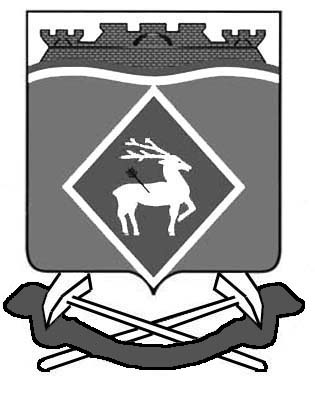 